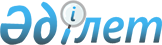 О бюджетах города Житикара, сел, сельских округов Житикаринского района на 2021-2023 годыРешение маслихата Житикаринского района Костанайской области от 5 января 2021 года № 467. Зарегистрировано Департаментом юстиции Костанайской области 11 января 2021 года № 9706.
      В соответствии с пунктом 2 статьи 75 Бюджетного кодекса Республики Казахстан от 4 декабря 2008 года, подпунктом 1) пункта 1 статьи 6 Закона Республики Казахстан от 23 января 2001 года "О местном государственном управлении и самоуправлении в Республике Казахстан" Житикаринский районный маслихат РЕШИЛ:
      1. Утвердить бюджет города Житикара на 2021-2023 годы согласно приложениям 1, 2 и 3 соответственно, в том числе на 2021 год, в следующих объемах:
      1) доходы – 602 143,8 тысячи тенге, в том числе по:
      налоговым поступлениям – 105 685,0 тысяч тенге;
      неналоговым поступлениям – 3 451,0 тысяча тенге;
      поступлениям от продажи основного капитала – 0,0 тысяч тенге;
      поступлениям трансфертов – 493 007,8 тысяч тенге;
      2) затраты – 636 660,6 тысяч тенге;
      3) чистое бюджетное кредитование – 0,0 тысяч тенге, в том числе:
      бюджетные кредиты – 0,0 тысяч тенге;
      погашение бюджетных кредитов – 0,0 тысяч тенге;
      4) сальдо по операциям с финансовыми активами – 0,0 тысяч тенге;
      5) дефицит (профицит) бюджета – -34 516,8 тысяч тенге;
      6) финансирование дефицита (использование профицита) бюджета – 34 516,8 тысяч тенге.
      Сноска. Пункт 1 - в редакции решения маслихата Житикаринского района Костанайской области от 11.11.2021 № 81 (вводится в действие с 01.01.2021).


      2. Учесть, что объем бюджетных субвенций, передаваемых из районного бюджета бюджету города Житикара на 2021 год, предусмотрен в сумме 57 997,0 тысяч тенге.
      3. Учесть, что объем бюджетных изъятий из бюджета города Житикара в районный бюджет на 2021 год составляет 0,0 тысяч тенге.
      4. Учесть, что перечень бюджетных программ на очередной финансовый год в бюджете города Житикара, не подлежащих секвестру не установлен.
      5. Учесть, что в бюджете города Житикара на 2021 год предусмотрены целевые трансферты из областного бюджета, в том числе на:
      1) компенсацию потерь в связи со снижением налоговой нагрузки для субъектов малого и среднего бизнеса.
      6. Учесть, что в бюджете города Житикара на 2021 год предусмотрены целевые трансферты из районного бюджета, в том числе на:
      1) устройство тротуара по улицам Шокана Уалиханова, Ибрая Алтынсарина, Ахмета Байтурсинова, в границах от улицы Аксулу Акын до микрорайона 6 дома № 70;
      2) устройство тротуара из брусчатки по улице Шокана Уалиханова в границах от улицы В.И. Ленина до магазина "Абатик";
      3) изготовление и установка спортивных площадок на территории города Житикары;
      4) изготовление и установка детских игровых площадок на территории города Житикары;
      5) изготовление и установка спортивного сооружения;
      6) текущий ремонт административного здания, расположенного по адресу улица Доскали Асымбаева, 51;
      7) исключен решением маслихата Житикаринского района Костанайской области от 11.11.2021 № 81 (вводится в действие с 01.01.2021);


      8) текущий ремонт уличного освещения по улицам города Житикары;
      9) оформление города к праздникам;
      10) техническое обследование административного здания расположенного по адресу: город Житикара, улица В.И.Ленина, строение 108/1;
      11) услуга по оформлению документов по передаче части здания;
      12) освещение улиц города Житикары;
      13) текущий ремонт уличного освещения по улице Зинатуллы Зулхаирова города Житикары;
      14) текущий ремонт уличного освещения в микрорайоне Дружба города Житикары;
      15) услуги по заполнению озера на территории центрального сквера города Житикары;
      16) текущий ремонт автомобильной парковки в 11 микрорайоне двор домов № 4, 5, 6, 8;
      17) текущий ремонт внутриквартального проезда в 4 микрорайоне вдоль домов № 29, 30, 33, 35, 36, в границах от магазина № 10 до улицы Хажыкея Жакупова;
      18) текущий ремонт внутриквартального проезда в 7 микрорайоне вдоль домов № 1, 2, 4, 5, 6, 7, 8 с выездами на улицу Ахмета Байтурсинова;
      19) текущий ремонт внутриквартального проезда в 11 микрорайоне двор домов № 27, 28, 29, 30 с выездом на улицу Шокана Уалиханова;
      20) текущий ремонт внутриквартального проезда от магазина Оксана до дома № 5, 11 микрорайона;
      21) экспертиза качества работ и материалов по текущему ремонту внутриквартальных проездов;
      22) технический надзор при проведении работ по текущему ремонту внутриквартальных проездов;
      23) внедрение новой оплаты труда государственных служащих;
      24) работы по установке пандусов для людей с ограниченными возможностями (адаптация), для административного здания, расположенного по адресу: город Житикара, улица Доскали Асымбаева, 51;
      25) работы по укладке тротуара внутриквартального проезда в 11 микрорайоне от улицы Ибрая Алтынсарина до ТОО "Дружба-97" с прилегающими парковками для автомобилей;
      26) работы по устройству аллеи Независимости на территории города Житикары;
      27) работы по изготовлению и установке арт-объекта;
      28) зимнее содержание улиц города Житикары;
      29) содержание мест захоронений и погребение безродных;
      30) ликвидация несанкционированных свалок, складирование и хранение на полигоне;
      31) разработка технической документации на средний ремонт автомобильных дорог в городе Житикара;
      32) текущий ремонт внутриквартального проезда в 11 микрорайоне двор домов № 4, 5, 6, 8 с выездом на улицу Жибек жолы;
      33) компенсацию потерь в связи со снижением налоговой нагрузки для субъектов малого и среднего бизнеса.
      Сноска. Пункт 6 с изменениями, внесенными решениями маслихата Житикаринского района Костанайской области от 05.03.2021 № 15 (вводится в действие с 01.01.2021); от 11.11.2021 № 81 (вводится в действие с 01.01.2021).


      7. Утвердить бюджет села Аккарга на 2021-2023 годы согласно приложениям 4, 5 и 6 соответственно, в том числе на 2021 год, в следующих объемах:
      1) доходы – 15 259,9 тысяч тенге, в том числе по:
      налоговым поступлениям – 415,0 тысяч тенге;
      неналоговым поступлениям – 0,0 тысяч тенге;
      поступлениям от продажи основного капитала – 0,0 тысяч тенге;
      поступлениям трансфертов – 14 844,9 тысячи тенге;
      2) затраты – 15 438,9 тысяч тенге;
      3) чистое бюджетное кредитование – 0,0 тысяч тенге, в том числе:
      бюджетные кредиты – 0,0 тысяч тенге;
      погашение бюджетных кредитов – 0,0 тысяч тенге;
      4) сальдо по операциям с финансовыми активами – 0,0 тысяч тенге;
      5) дефицит (профицит) бюджета – -179,0 тысяч тенге;
      6) финансирование дефицита (использование профицита) бюджета – 179,0 тысяч тенге.
      Сноска. Пункт 7 - в редакции решения маслихата Житикаринского района Костанайской области от 11.11.2021 № 81 (вводится в действие с 01.01.2021).


      8. Учесть, что объем бюджетных субвенций, передаваемых из районного бюджета бюджету села Аккарга на 2021 год, предусмотрен в сумме 12 124,0 тысячи тенге.
      9. Учесть, что объем бюджетных изъятий из бюджета села Аккарга в районный бюджет на 2021 год составляет 0,0 тысяч тенге.
      10. Учесть, что перечень бюджетных программ на очередной финансовый год в бюджете села Аккарга, не подлежащих секвестру не установлен.
      10-1. Учесть, что в бюджете села Аккарга на 2021 год предусмотрены целевые трансферты из районного бюджета, в том числе на:
      1) внедрение новой оплаты труда государственных служащих;
      2) освещение улиц села Аккарга.
      Сноска. Решение дополнено пунктом 10-1 в соответствии с решением маслихата Житикаринского района Костанайской области от 11.11.2021 № 81 (вводится в действие с 01.01.2021).


      11. Утвердить бюджет села Забеловка на 2021-2023 годы согласно приложениям 7, 8 и 9 соответственно, в том числе на 2021 год, в следующих объемах:
      1) доходы – 111 543,2 тысячи тенге, в том числе по:
      налоговым поступлениям – 1 182,0 тысячи тенге;
      неналоговым поступлениям – 0,0 тысяч тенге;
      поступлениям от продажи основного капитала – 0,0 тысяч тенге;
      поступлениям трансфертов – 110 361,2 тысяча тенге;
      2) затраты – 112 319,2 тысяч тенге;
      3) чистое бюджетное кредитование – 0,0 тысяч тенге, в том числе:
      бюджетные кредиты – 0,0 тысяч тенге;
      погашение бюджетных кредитов – 0,0 тысяч тенге;
      4) сальдо по операциям с финансовыми активами – 0,0 тысяч тенге;
      5) дефицит (профицит) бюджета – -776,0 тысяч тенге;
      6) финансирование дефицита (использование профицита) бюджета – 776,0 тысяч тенге.
      Сноска. Пункт 11 - в редакции решения маслихата Житикаринского района Костанайской области от 11.11.2021 № 81 (вводится в действие с 01.01.2021).


      12. Учесть, что объем бюджетных субвенций, передаваемых из районного бюджета бюджету села Забеловка на 2021 год, предусмотрен в сумме 13 067,0 тысяч тенге.
      13. Учесть, что объем бюджетных изъятий из бюджета села Забеловка в районный бюджет на 2021 год составляет 0,0 тысяч тенге.
      14. Учесть, что перечень бюджетных программ на очередной финансовый год в бюджете села Забеловка, не подлежащих секвестру не установлен.
      15. Учесть, что в бюджете села Забеловка на 2021 год предусмотрены целевые текущие трансферты, полученные из Национального фонда Республики Казахстан и областного бюджета на реализацию мероприятий по социальной и инженерной инфраструктуре в сельских населенных пунктах в рамках проекта "Ауыл – Ел бесігі" на 2021-2022 годы, по среднему ремонту дорожного покрытия села Забеловка.
      15-1. Учесть, что в бюджете села Забеловка на 2021 год предусмотрены целевые трансферты, полученные из районного бюджета, в том числе на:
      1) текущий ремонт служебных помещений, в рамках открытия сервисных акиматов по принципу "open space", с использованием единого брендбука концепции "Адалдық алаңы";
      2) внедрение новой оплаты труда государственных служащих;
      3) освещение улиц села Забеловка;
      4) ликвидацию несанкционированных свалок, складирование и хранение на полигоне;
      5) текущий ремонт уличного освещения по улицам села Забеловка.
      Сноска. Решение дополнено пунктом 15-1 в соответствии с решением маслихата Житикаринского района Костанайской области от 05.03.2021 № 15 (вводится в действие с 01.01.2021); в редакции решения маслихата Житикаринского района Костанайской области от 11.11.2021 № 81 (вводится в действие с 01.01.2021).


      16. Утвердить бюджет села Милютинка на 2021-2023 годы согласно приложениям 10, 11 и 12 соответственно, в том числе на 2021 год, в следующих объемах:
      1) доходы – 17 116,3 тысяч тенге, в том числе по:
      налоговым поступлениям – 898,0 тысяч тенге;
      неналоговым поступлениям – 0,0 тысяч тенге;
      поступлениям от продажи основного капитала – 0,0 тысяч тенге;
      поступлениям трансфертов – 16 218,3 тысяч тенге;
      2) затраты – 17 804,3 тысячи тенге;
      3) чистое бюджетное кредитование – 0,0 тысяч тенге, в том числе:
      бюджетные кредиты – 0,0 тысяч тенге;
      погашение бюджетных кредитов – 0,0 тысяч тенге;
      4) сальдо по операциям с финансовыми активами – 0,0 тысяч тенге;
      5) дефицит (профицит) бюджета – -688,0 тысяч тенге;
      6) финансирование дефицита (использование профицита) бюджета – 688,0 тысяч тенге.
      Сноска. Пункт 16 - в редакции решения маслихата Житикаринского района Костанайской области от 11.11.2021 № 81 (вводится в действие с 01.01.2021).


      17. Учесть, что объем бюджетных субвенций, передаваемых из районного бюджета бюджету села Милютинка на 2021 год, предусмотрен в сумме 11 528,0 тысяч тенге.
      18. Учесть, что объем бюджетных изъятий из бюджета села Милютинка в районный бюджет на 2021 год составляет 0,0 тысяч тенге.
      19. Учесть, что перечень бюджетных программ на очередной финансовый год в бюджете села Милютинка, не подлежащих секвестру не установлен.
      19-1. Учесть, что в бюджете села Милютинка на 2021 год предусмотрены целевые трансферты из районного бюджета, в том числе на:
      1) внедрение новой оплаты труда государственных служащих;
      2) текущий ремонт уличного освещения по улицам села Милютинка.
      Сноска. Решение дополнено пунктом 19-1 в соответствии с решением маслихата Житикаринского района Костанайской области от 11.11.2021 № 81 (вводится в действие с 01.01.2021).


      20. Утвердить бюджет села Пригородное на 2021-2023 годы согласно приложениям 13, 14 и 15 соответственно, в том числе на 2021 год, в следующих объемах:
      1) доходы – 112 334,9 тысячи тенге, в том числе по:
      налоговым поступлениям – 2 465,0 тысяч тенге;
      неналоговым поступлениям – 86,0 тысяч тенге;
      поступлениям от продажи основного капитала – 0,0 тысяч тенге;
      поступлениям трансфертов – 109 783,9 тысячи тенге;
      2) затраты – 113 974,9 тысячи тенге;
      3) чистое бюджетное кредитование – 0,0 тысяч тенге, в том числе:
      бюджетные кредиты – 0,0 тысяч тенге;
      погашение бюджетных кредитов – 0,0 тысяч тенге;
      4) сальдо по операциям с финансовыми активами – 0,0 тысяч тенге;
      5) дефицит (профицит) бюджета – -1 640,0 тысяч тенге;
      6) финансирование дефицита (использование профицита) бюджета – 1 640,0 тысяч тенге.
      Сноска. Пункт 20 - в редакции решения маслихата Житикаринского района Костанайской области от 11.11.2021 № 81 (вводится в действие с 01.01.2021).


      21. Учесть, что объем бюджетных субвенций, передаваемых из районного бюджета бюджету села Пригородное на 2021 год, предусмотрен в сумме 21 264,0 тысячи тенге.
      22. Учесть, что объем бюджетных изъятий из бюджета села Пригородное в районный бюджет на 2021 год составляет 0,0 тысяч тенге.
      23. Учесть, что перечень бюджетных программ на очередной финансовый год в бюджете села Пригородное, не подлежащих секвестру не установлен.
      23-1. Учесть, что в бюджете села Пригородное на 2021 год предусмотрены целевые текущие трансферты, полученные из Национального фонда Республики Казахстан и областного бюджета на реализацию мероприятий по социальной и инженерной инфраструктуре в сельских населенных пунктах в рамках проекта "Ауыл – Ел бесігі" на 2021-2022 годы, по среднему ремонту внутрипоселковых дорог села Пригородное.
      Сноска. Решение дополнено пунктом 23-1 в соответствии с решением маслихата Житикаринского района Костанайской области от 11.11.2021 № 81 (вводится в действие с 01.01.2021).


      23-2. Учесть, что в бюджете села Пригородное на 2021 год предусмотрены целевые трансферты из районного бюджета, в том числе на:
      1) внедрение новой оплаты труда государственных служащих;
      2) ликвидацию несанкционированных свалок, складирование и хранение на полигоне;
      3) разработку технической документации на средний ремонт внутрипоселковых дорог;
      4) благоустройство села Пригородное.
      Сноска. Решение дополнено пунктом 23-2 в соответствии с решением маслихата Житикаринского района Костанайской области от 11.11.2021 № 81 (вводится в действие с 01.01.2021).


      24. Утвердить бюджет села Приречное на 2021-2023 годы согласно приложениям 16, 17 и 18 соответственно, в том числе на 2021 год, в следующих объемах:
      1) доходы – 15 927,0 тысяч тенге, в том числе по:
      налоговым поступлениям – 1 799,0 тысяч тенге;
      неналоговым поступлениям – 0,0 тысяч тенге;
      поступлениям от продажи основного капитала – 0,0 тысяч тенге;
      поступлениям трансфертов – 14 128,0 тысяч тенге;
      2) затраты – 16 890,2 тысяч тенге;
      3) чистое бюджетное кредитование – 0,0 тысяч тенге, в том числе:
      бюджетные кредиты – 0,0 тысяч тенге;
      погашение бюджетных кредитов – 0,0 тысяч тенге;
      4) сальдо по операциям с финансовыми активами – 0,0 тысяч тенге;
      5) дефицит (профицит) бюджета – -963,2 тысячи тенге;
      6) финансирование дефицита (использование профицита) бюджета – 963,2 тысячи тенге.
      Сноска. Пункт 24 - в редакции решения маслихата Житикаринского района Костанайской области от 11.11.2021 № 81 (вводится в действие с 01.01.2021).


      25. Учесть, что объем бюджетных субвенций, передаваемых из районного бюджета бюджету села Приречное на 2021 год, предусмотрен в сумме 9 627,0 тысяч тенге.
      26. Учесть, что объем бюджетных изъятий из бюджета села Приречное в районный бюджет на 2021 год составляет 0,0 тысяч тенге.
      27. Учесть, что перечень бюджетных программ на очередной финансовый год в бюджете села Приречное, не подлежащих секвестру не установлен.
      27-1. Учесть, что в бюджете села Приречное на 2021 год предусмотрены целевые трансферты из районного бюджета, в том числе на:
      1) внедрение новой оплаты труда государственных служащих;
      2) освещение улиц села Приречное;
      3) текущий ремонт уличного освещения по улицам села Приречное;
      4) разработку технической документации на средний ремонт дорог села Приречное.
      Сноска. Решение дополнено пунктом 27-1 в соответствии с решением маслихата Житикаринского района Костанайской области от 11.11.2021 № 81 (вводится в действие с 01.01.2021).


      28. Утвердить бюджет села Степное на 2021-2023 годы согласно приложениям 19, 20 и 21 соответственно, в том числе на 2021 год, в следующих объемах:
      1) доходы – 15 973,6 тысячи тенге, в том числе по:
      налоговым поступлениям – 971,0 тысяча тенге;
      неналоговым поступлениям – 0,0 тысяч тенге;
      поступлениям от продажи основного капитала – 0,0 тысяч тенге;
      поступлениям трансфертов – 15 002,6 тысячи тенге;
      2) затраты – 16 135,6 тысяч тенге;
      3) чистое бюджетное кредитование – 0,0 тысяч тенге, в том числе:
      бюджетные кредиты – 0,0 тысяч тенге;
      погашение бюджетных кредитов – 0,0 тысяч тенге;
      4) сальдо по операциям с финансовыми активами – 0,0 тысяч тенге;
      5) дефицит (профицит) бюджета – -162,0 тысячи тенге;
      6) финансирование дефицита (использование профицита) бюджета – 162,0 тысячи тенге.
      Сноска. Пункт 28 - в редакции решения маслихата Житикаринского района Костанайской области от 11.11.2021 № 81 (вводится в действие с 01.01.2021).


      29. Учесть, что объем бюджетных субвенций, передаваемых из районного бюджета бюджету села Степное на 2021 год, предусмотрен в сумме 11 409,0 тысяч тенге.
      30. Учесть, что объем бюджетных изъятий из бюджета села Степное в районный бюджет на 2021 год составляет 0,0 тысяч тенге.
      31. Учесть, что перечень бюджетных программ на очередной финансовый год в бюджете села Степное, не подлежащих секвестру не установлен.
      31-1. Учесть, что в бюджете села Степное на 2021 год предусмотрен целевой трансферт из районного бюджета, в том числе на:
      1) внедрение новой оплаты труда государственных служащих.
      Сноска. Решение дополнено пунктом 31-1 в соответствии с решением маслихата Житикаринского района Костанайской области от 11.11.2021 № 81 (вводится в действие с 01.01.2021).


      32. Утвердить бюджет села Чайковское на 2021-2023 годы согласно приложениям 22, 23 и 24 соответственно, в том числе на 2021 год, в следующих объемах:
      1) доходы – 17 452,7 тысячи тенге, в том числе по:
      налоговым поступлениям – 688,0 тысяч тенге;
      неналоговым поступлениям – 0,0 тысяч тенге;
      поступлениям от продажи основного капитала – 0,0 тысяч тенге;
      поступлениям трансфертов – 16 764,7 тысячи тенге;
      2) затраты – 17 837,7 тысяч тенге;
      3) чистое бюджетное кредитование – 0,0 тысяч тенге, в том числе:
      бюджетные кредиты – 0,0 тысяч тенге;
      погашение бюджетных кредитов – 0,0 тысяч тенге;
      4) сальдо по операциям с финансовыми активами – 0,0 тысяч тенге;
      5) дефицит (профицит) бюджета – -385,0 тысяч тенге;
      6) финансирование дефицита (использование профицита) бюджета – 385,0 тысяч тенге.
      Сноска. Пункт 32 - в редакции решения маслихата Житикаринского района Костанайской области от 11.11.2021 № 81 (вводится в действие с 01.01.2021).


      33. Учесть, что объем бюджетных субвенций, передаваемых из районного бюджета бюджету села Чайковское на 2021 год, предусмотрен в сумме 11 966,0 тысяч тенге.
      34. Учесть, что объем бюджетных изъятий из бюджета села Чайковское в районный бюджет на 2021 год составляет 0,0 тысяч тенге.
      35. Учесть, что перечень бюджетных программ на очередной финансовый год в бюджете села Чайковское, не подлежащих секвестру не установлен.
      35-1. Учесть, что в бюджете села Чайковское на 2021 год предусмотрены целевые трансферты из районного бюджета, в том числе на:
      1) внедрение новой оплаты труда государственных служащих;
      2) ликвидацию несанкционированных свалок, складирование и хранение на полигоне;
      3) возмещение прочих текущих расходов;
      4) зимнее содержание улиц села Чайковское.
      Сноска. Решение дополнено пунктом 35-1 в соответствии с решением маслихата Житикаринского района Костанайской области от 11.11.2021 № 81 (вводится в действие с 01.01.2021).


      36. Утвердить бюджет села Ырсай на 2021-2023 годы согласно приложениям 25, 26 и 27 соответственно, в том числе на 2021 год, в следующих объемах:
      1) доходы – 18 224,0 тысячи тенге, в том числе по:
      налоговым поступлениям – 988,0 тысяч тенге;
      неналоговым поступлениям – 0,0 тысяч тенге;
      поступлениям от продажи основного капитала – 0,0 тысяч тенге;
      поступлениям трансфертов – 17 236,0 тысяч тенге;
      2) затраты – 18 652,0 тысячи тенге;
      3) чистое бюджетное кредитование – 0,0 тысяч тенге, в том числе:
      бюджетные кредиты – 0,0 тысяч тенге;
      погашение бюджетных кредитов – 0,0 тысяч тенге;
      4) сальдо по операциям с финансовыми активами – 0,0 тысяч тенге;
      5) дефицит (профицит) бюджета – -428,0 тысяч тенге;
      6) финансирование дефицита (использование профицита) бюджета – 428,0 тысяч тенге.
      Сноска. Пункт 36 - в редакции решения маслихата Житикаринского района Костанайской области от 11.11.2021 № 81 (вводится в действие с 01.01.2021).


      37. Учесть, что объем бюджетных субвенций, передаваемых из районного бюджета бюджету села Ырсай на 2021 год, предусмотрен в сумме 11 948,0 тысяч тенге.
      38. Учесть, что объем бюджетных изъятий из бюджета села Ырсай в районный бюджет на 2021 год составляет 0,0 тысяч тенге.
      39. Учесть, что перечень бюджетных программ на очередной финансовый год в бюджете села Ырсай, не подлежащих секвестру не установлен.
      39-1. Учесть, что в бюджете села Ырсай на 2021 год предусмотрены целевые трансферты из районного бюджета, в том числе на:
      1) внедрение новой оплаты труда государственных служащих;
      2) ликвидацию несанкционированных свалок, складирование и хранение на полигоне;
      3) благоустройство села Ырсай;
      4) возмещение прочих текущих расходов.
      Сноска. Решение дополнено пунктом 39-1 в соответствии с решением маслихата Житикаринского района Костанайской области от 11.11.2021 № 81 (вводится в действие с 01.01.2021).


      40. Утвердить бюджет Большевистского сельского округа на 2021-2023 годы согласно приложениям 28, 29 и 30 соответственно, в том числе на 2021 год, в следующих объемах:
      1) доходы – 36 514,5 тысяч тенге, в том числе по:
      налоговым поступлениям – 1 656,0 тысяч тенге;
      неналоговым поступлениям – 3,0 тысячи тенге;
      поступлениям от продажи основного капитала – 0,0 тысяч тенге;
      поступлениям трансфертов – 34 855,5 тысяч тенге;
      2) затраты – 37 298,5 тысяч тенге;
      3) чистое бюджетное кредитование – 0,0 тысяч тенге, в том числе:
      бюджетные кредиты – 0,0 тысяч тенге;
      погашение бюджетных кредитов – 0,0 тысяч тенге;
      4) сальдо по операциям с финансовыми активами – 0,0 тысяч тенге;
      5) дефицит (профицит) бюджета – -784,0 тысячи тенге;
      6) финансирование дефицита (использование профицита) бюджета – 784,0 тысячи тенге.
      Сноска. Пункт 40 - в редакции решения маслихата Житикаринского района Костанайской области от 11.11.2021 № 81 (вводится в действие с 01.01.2021).


      41. Учесть, что объем бюджетных субвенций, передаваемых из районного бюджета бюджету Большевистского сельского округа на 2021 год, предусмотрен в сумме 17 876,0 тысяч тенге.
      42. Учесть, что объем бюджетных изъятий из бюджета Большевистского сельского округа в районный бюджет на 2021 год составляет 0,0 тысяч тенге.
      43. Учесть, что перечень бюджетных программ на очередной финансовый год в бюджете Большевистского сельского округа, не подлежащих секвестру не установлен.
      43-1. Учесть, что в бюджете Большевистского сельского округа на 2021 год предусмотрены целевые трансферты, полученные из районного бюджета, в том числе на:
      1) текущий ремонт водопровода села Кусакан Большевистского сельского округа Житикаринского района;
      2) внедрение новой оплаты труда государственных служащих;
      3) ликвидацию несанкционированных свалок, складирование и хранение на полигоне;
      4) возмещение прочих текущих расходов.
      Сноска. Решение дополнено пунктом 43-1 в соответствии с решением маслихата Житикаринского района Костанайской области от 05.03.2021 № 15 (вводится в действие с 01.01.2021); в редакции решения маслихата Житикаринского района Костанайской области от 11.11.2021 № 81 (вводится в действие с 01.01.2021).


      44. Утвердить бюджет Муктикольского сельского округа на 2021-2023 годы согласно приложениям 31, 32 и 33 соответственно, в том числе на 2021 год, в следующих объемах:
      1) доходы – 22 683,7 тысячи тенге, в том числе по:
      налоговым поступлениям – 687,0 тысяч тенге;
      неналоговым поступлениям – 0,0 тысяч тенге;
      поступлениям от продажи основного капитала – 0,0 тысяч тенге;
      поступлениям трансфертов – 21 996,7 тысяч тенге;
      2) затраты – 23 274,7 тысячи тенге;
      3) чистое бюджетное кредитование – 0,0 тысяч тенге, в том числе:
      бюджетные кредиты – 0,0 тысяч тенге;
      погашение бюджетных кредитов – 0,0 тысяч тенге;
      4) сальдо по операциям с финансовыми активами – 0,0 тысяч тенге;
      5) дефицит (профицит) бюджета – -591,0 тысяча тенге;
      6) финансирование дефицита (использование профицита) бюджета – 591,0 тысяча тенге.
      Сноска. Пункт 44 - в редакции решения маслихата Житикаринского района Костанайской области от 11.11.2021 № 81 (вводится в действие с 01.01.2021).


      45. Учесть, что объем бюджетных субвенций, передаваемых из районного бюджета бюджету Муктикольского сельского округа на 2021 год, предусмотрен в сумме 14 814,0 тысяч тенге.
      46. Учесть, что объем бюджетных изъятий из бюджета Муктикольского сельского округа в районный бюджет на 2021 год составляет 0,0 тысяч тенге.
      47. Учесть, что перечень бюджетных программ на очередной финансовый год в бюджете Муктикольского сельского округа, не подлежащих секвестру не установлен.
      47-1. Учесть, что в бюджете Муктикольского сельского округа на 2021 год предусмотрены целевые трансферты, полученные из районного бюджета, в том числе на:
      1) оплату труда внештатных работников аппарата акима Муктикольского сельского округа Житикаринского района;
      2) внедрение новой оплаты труда государственных служащих.
      Сноска. Решение дополнено пунктом 47-1 в соответствии с решением маслихата Житикаринского района Костанайской области от 05.03.2021 № 15 (вводится в действие с 01.01.2021); в редакции решения маслихата Житикаринского района Костанайской области от 11.11.2021 № 81 (вводится в действие с 01.01.2021).


      48. Утвердить бюджет Тохтаровского сельского округа на 2021-2023 годы согласно приложениям 34, 35 и 36 соответственно, в том числе на 2021 год, в следующих объемах:
      1) доходы – 16 083,6 тысячи тенге, в том числе по:
      налоговым поступлениям – 1 004,0 тысячи тенге;
      неналоговым поступлениям – 0,0 тысяч тенге;
      поступлениям от продажи основного капитала – 0,0 тысяч тенге;
      поступлениям трансфертов – 15 079,6 тысяч тенге;
      2) затраты – 16 553,6 тысячи тенге;
      3) чистое бюджетное кредитование – 0,0 тысяч тенге, в том числе:
      бюджетные кредиты – 0,0 тысяч тенге;
      погашение бюджетных кредитов – 0,0 тысяч тенге;
      4) сальдо по операциям с финансовыми активами – 0,0 тысяч тенге;
      5) дефицит (профицит) бюджета – -470,0 тысяч тенге;
      6) финансирование дефицита (использование профицита) бюджета – 470,0 тысяч тенге.
      Сноска. Пункт 48 - в редакции решения маслихата Житикаринского района Костанайской области от 11.11.2021 № 81 (вводится в действие с 01.01.2021).


      49. Учесть, что объем бюджетных субвенций, передаваемых из районного бюджета бюджету Тохтаровского сельского округа на 2021 год, предусмотрен в сумме 11 048,0 тысяч тенге.
      50. Учесть, что объем бюджетных изъятий из бюджета Тохтаровского сельского округа в районный бюджет на 2021 год составляет 0,0 тысяч тенге.
      51. Учесть, что перечень бюджетных программ на очередной финансовый год в бюджете Тохтаровского сельского округа, не подлежащих секвестру не установлен.
      51-1. Учесть, что в бюджете Тохтаровского сельского округа на 2021 год предусмотрены целевые трансферты из районного бюджета, в том числе на:
      1) внедрение новой оплаты труда государственных служащих;
      2) возмещение прочих текущих расходов.
      Сноска. Решение дополнено пунктом 51-1 в соответствии с решением маслихата Житикаринского района Костанайской области от 11.11.2021 № 81 (вводится в действие с 01.01.2021).


      52. Настоящее решение вводится в действие с 1 января 2021 года. Бюджет города Житикара Житикаринского района на 2021 год
      Сноска. Приложение 1 - в редакции решения маслихата Житикаринского района Костанайской области от 11.11.2021 № 81 (вводится в действие с 01.01.2021). Бюджет города Житикара Житикаринского района на 2022 год
      Сноска. Приложение 2 - в редакции решения маслихата Житикаринского района Костанайской области от 11.11.2021 № 81 (вводится в действие с 01.01.2021). Бюджет города Житикара Житикаринского района на 2023 год Бюджет села Аккарга Житикаринского района на 2021 год
      Сноска. Приложение 4 - в редакции решения маслихата Житикаринского района Костанайской области от 11.11.2021 № 81 (вводится в действие с 01.01.2021). Бюджет села Аккарга Житикаринского района на 2022 год Бюджет села Аккарга Житикаринского района на 2023 год Бюджет села Забеловка Житикаринского района на 2021 год
      Сноска. Приложение 7 - в редакции решения маслихата Житикаринского района Костанайской области от 11.11.2021 № 81 (вводится в действие с 01.01.2021). Бюджет села Забеловка Житикаринского района на 2022 год Бюджет села Забеловка Житикаринского района на 2023 год Бюджет села Милютинка  Житикаринского района на 2021 год
      Сноска. Приложение 10 - в редакции решения маслихата Житикаринского района Костанайской области от 11.11.2021 № 81 (вводится в действие с 01.01.2021). Бюджет села Милютинка  Житикаринского района на 2022 год Бюджет села Милютинка  Житикаринского района на 2023 год Бюджет села Пригородное Житикаринского района на 2021 год
      Сноска. Приложение 13 - в редакции решения маслихата Житикаринского района Костанайской области от 11.11.2021 № 81 (вводится в действие с 01.01.2021). Бюджет села Пригородное Житикаринского района на 2022 год Бюджет села Пригородное Житикаринского района на 2023 год Бюджет села Приречное Житикаринского района на 2021 год
      Сноска. Приложение 16 - в редакции решения маслихата Житикаринского района Костанайской области от 11.11.2021 № 81 (вводится в действие с 01.01.2021). Бюджет села Приречное Житикаринского района на 2022 год Бюджет села Приречное Житикаринского района на 2023 год Бюджет села Степное Житикаринского района на 2021 год
      Сноска. Приложение 19 - в редакции решения маслихата Житикаринского района Костанайской области от 11.11.2021 № 81 (вводится в действие с 01.01.2021). Бюджет села Степное Житикаринского района на 2022 год Бюджет села Степное Житикаринского района на 2023 год Бюджет села Чайковское Житикаринского района на 2021 год
      Сноска. Приложение 22 - в редакции решения маслихата Житикаринского района Костанайской области от 11.11.2021 № 81 (вводится в действие с 01.01.2021). Бюджет села Чайковское Житикаринского района на 2022 год Бюджет села Чайковское Житикаринского района на 2023 год Бюджет села Ырсай Житикаринского района на 2021 год
      Сноска. Приложение 25 - в редакции решения маслихата Житикаринского района Костанайской области от 11.11.2021 № 81 (вводится в действие с 01.01.2021). Бюджет села Ырсай Житикаринского района на 2022 год Бюджет села Ырсай Житикаринского района на 2023 год Бюджет Большевистского сельского округа Житикаринского района на 2021 год
      Сноска. Приложение 28 - в редакции решения маслихата Житикаринского района Костанайской области от 11.11.2021 № 81 (вводится в действие с 01.01.2021). Бюджет Большевистского сельского округа Житикаринского района на 2022 год Бюджет Большевистского сельского округа Житикаринского района на 2023 год Бюджет Муктикольского сельского округа Житикаринского района на 2021 год
      Сноска. Приложение 31 - в редакции решения маслихата Житикаринского района Костанайской области от 11.11.2021 № 81 (вводится в действие с 01.01.2021). Бюджет Муктикольского сельского округа Житикаринского района на 2022 год Бюджет Муктикольского сельского округа Житикаринского района на 2023 год Бюджет Тохтаровского сельского округа Житикаринского района на 2021 год
      Сноска. Приложение 34 - в редакции решения маслихата Житикаринского района Костанайской области от 11.11.2021 № 81 (вводится в действие с 01.01.2021). Бюджет Тохтаровского сельского округа Житикаринского района на 2022 год Бюджет Тохтаровского сельского округа Житикаринского района на 2023 год
					© 2012. РГП на ПХВ «Институт законодательства и правовой информации Республики Казахстан» Министерства юстиции Республики Казахстан
				
      Председатель сессии 

Н. Джафаров

      Секретарь Житикаринского районного маслихата 

А. Кабиев
Приложение 1к решению маслихатаот 5 января 2021 года№ 467
Категория
Категория
Категория
Категория
Категория
Сумма, тысяч тенге
Класс
Класс
Класс
Класс
Сумма, тысяч тенге
Подкласс
Подкласс
Подкласс
Сумма, тысяч тенге
Наименование
Наименование
Сумма, тысяч тенге
I. Доходы
I. Доходы
602143,8
1
Налоговые поступления
Налоговые поступления
105685,0
01
Подоходный налог 
Подоходный налог 
29240,0
2
Индивидуальный подоходный налог 
Индивидуальный подоходный налог 
29240,0
04
Hалоги на собственность
Hалоги на собственность
74654,0
1
Hалоги на имущество
Hалоги на имущество
2960,0
3
Земельный налог
Земельный налог
4257,0
4
Hалог на транспортные средства
Hалог на транспортные средства
67437,0
05
Внутренние налоги на товары, работы и услуги
Внутренние налоги на товары, работы и услуги
1791,0
4
Сборы за ведение предпринимательской и профессиональной деятельности
Сборы за ведение предпринимательской и профессиональной деятельности
1791,0
2
Неналоговые поступления
Неналоговые поступления
3451,0
01
Доходы от государственной собственности
Доходы от государственной собственности
2574,0
5
Доходы от аренды имущества, находящегося в государственной собственности
Доходы от аренды имущества, находящегося в государственной собственности
2574,0
02
Поступления от реализации товаров (работ, услуг) государственными учреждениями, финансируемыми из государственного бюджета
Поступления от реализации товаров (работ, услуг) государственными учреждениями, финансируемыми из государственного бюджета
60,0
1
Поступления от реализации товаров (работ, услуг) государственными учреждениями, финансируемыми из государственного бюджета
Поступления от реализации товаров (работ, услуг) государственными учреждениями, финансируемыми из государственного бюджета
60,0
06
Прочие неналоговые поступления
Прочие неналоговые поступления
817,0
1
Прочие неналоговые поступления
Прочие неналоговые поступления
817,0
3
Поступления от продажи основного капитала
Поступления от продажи основного капитала
0,0
4
Поступления трансфертов
Поступления трансфертов
493007,8
02
Трансферты из вышестоящих органов государственного управления
Трансферты из вышестоящих органов государственного управления
493007,8
3
Трансферты из районного (города областного значения) бюджета
Трансферты из районного (города областного значения) бюджета
493007,8
Функциональная группа
Функциональная группа
Функциональная группа
Функциональная группа
Функциональная группа
Сумма, тысяч тенге
Функциональная подгруппа
Функциональная подгруппа
Функциональная подгруппа
Функциональная подгруппа
Сумма, тысяч тенге
Администратор бюджетных программ
Администратор бюджетных программ
Администратор бюджетных программ
Сумма, тысяч тенге
Программа
Программа
Сумма, тысяч тенге
Наименование
Сумма, тысяч тенге
II. Затраты
636660,6
01
Государственные услуги общего характера
103318,0
1
Представительные, исполнительные и другие органы, выполняющие общие функции государственного управления
103318,0
124
Аппарат акима города районного значения, села, поселка, сельского округа
103318,0
001
Услуги по обеспечению деятельности акима города районного значения, села, поселка, сельского округа
103318,0
07
Жилищно-коммунальное хозяйство
331404,5
3
Благоустройство населенных пунктов
331404,5
124
Аппарат акима города районного значения, села, поселка, сельского округа
331404,5
008
Освещение улиц в населенных пунктах
123585,4
009
Обеспечение санитарии населенных пунктов
24997,2
010
Содержание мест захоронений и погребение безродных
1124,0
011
Благоустройство и озеленение населенных пунктов
181697,9
12
Транспорт и коммуникации
181630,3
1
Автомобильный транспорт
181630,3
124
Аппарат акима города районного значения, села, поселка, сельского округа
181630,3
013
Обеспечение функционирования автомобильных дорог в городах районного значения, селах, поселках, сельских округах
179630,3
045
Капитальный и средний ремонт автомобильных дорог в городах районного значения, селах, поселках, сельских округах
2000,0
14
Обслуживание долга
20307,0
1
Обслуживание долга
20307,0
124
Аппарат акима города районного значения, села, поселка, сельского округа
20307,0
042
Обслуживание долга аппарата акима города районного значения, села, поселка, сельского округа по выплате вознаграждений и иных платежей по займам из районного (города областного значения) бюджета
20307,0
15
Трансферты
0,8
1
Трансферты
0,8
124
Аппарат акима города районного значения, села, поселка, сельского округа
0,8
048
Возврат неиспользованных (недоиспользованных) целевых трансфертов
0,8
III. Чистое бюджетное кредитование
0,0
Бюджетные кредиты
0,0
Категория
Категория
Категория
Категория
Категория
Сумма, тысяч тенге
Класс
Класс
Класс
Класс
Сумма, тысяч тенге
Подкласс
Подкласс
Подкласс
Сумма, тысяч тенге
Специфика
Специфика
Сумма, тысяч тенге
Наименование
Сумма, тысяч тенге
Погашение бюджетных кредитов
0,0
IY. Сальдо по операциям с финансовыми активами
0,0
V. Дефицит (профицит) бюджета
-34516,8
VI. Финансирование дефицита (использование профицита) бюджета 
34516,8Приложение 2к решению маслихатаот 5 января 2021 года№ 467
Категория
Категория
Категория
Категория
Категория
Сумма, тысяч тенге
Класс
Класс
Класс
Класс
Сумма, тысяч тенге
Подкласс
Подкласс
Подкласс
Сумма, тысяч тенге
Наименование
Наименование
Сумма, тысяч тенге
I. Доходы
I. Доходы
384060,0
1
Налоговые поступления
Налоговые поступления
125243,0
01
Подоходный налог 
Подоходный налог 
58002,0
2
Индивидуальный подоходный налог 
Индивидуальный подоходный налог 
58002,0
04
Hалоги на собственность
Hалоги на собственность
65728,0
1
Hалоги на имущество
Hалоги на имущество
1307,0
3
Земельный налог
Земельный налог
6986,0
4
Hалог на транспортные средства
Hалог на транспортные средства
57435,0
05
Внутренние налоги на товары, работы и услуги
Внутренние налоги на товары, работы и услуги
1513,0
4
Сборы за ведение предпринимательской и профессиональной деятельности
Сборы за ведение предпринимательской и профессиональной деятельности
1513,0
2
Неналоговые поступления
Неналоговые поступления
4280,0
01
Доходы от государственной собственности
Доходы от государственной собственности
4280,0
5
Доходы от аренды имущества, находящегося в государственной собственности
Доходы от аренды имущества, находящегося в государственной собственности
4280,0
3
Поступления от продажи основного капитала
Поступления от продажи основного капитала
0,0
4
Поступления трансфертов
Поступления трансфертов
254537,0
02
Трансферты из вышестоящих органов государственного управления
Трансферты из вышестоящих органов государственного управления
254537,0
3
Трансферты из районного (города областного значения) бюджета
Трансферты из районного (города областного значения) бюджета
254537,0
Функциональная группа
Функциональная группа
Функциональная группа
Функциональная группа
Функциональная группа
Сумма, тысяч тенге
Функциональная подгруппа
Функциональная подгруппа
Функциональная подгруппа
Функциональная подгруппа
Сумма, тысяч тенге
Администратор бюджетных программ
Администратор бюджетных программ
Администратор бюджетных программ
Сумма, тысяч тенге
Программа
Программа
Сумма, тысяч тенге
Наименование
Сумма, тысяч тенге
II. Затраты
384060,0
01
Государственные услуги общего характера
59731,0
1
Представительные, исполнительные и другие органы, выполняющие общие функции государственного управления
59731,0
124
Аппарат акима города районного значения, села, поселка, сельского округа
59731,0
001
Услуги по обеспечению деятельности акима города районного значения, села, поселка, сельского округа
59731,0
07
Жилищно-коммунальное хозяйство
99535,0
3
Благоустройство населенных пунктов
99535,0
124
Аппарат акима города районного значения, села, поселка, сельского округа
99535,0
008
Освещение улиц в населенных пунктах
40518,0
009
Обеспечение санитарии населенных пунктов
26335,0
010
Содержание мест захоронений и погребение безродных
935,0
011
Благоустройство и озеленение населенных пунктов
31747,0
12
Транспорт и коммуникации
200040,0
1
Автомобильный транспорт
200040,0
124
Аппарат акима города районного значения, села, поселка, сельского округа
200040,0
013
Обеспечение функционирования автомобильных дорог в городах районного значения, селах, поселках, сельских округах
200040,0
14
Обслуживание долга
24754,0
1
Обслуживание долга
24754,0
124
Аппарат акима города районного значения, села, поселка, сельского округа
24754,0
042
Обслуживание долга аппарата акима города районного значения, села, поселка, сельского округа по выплате вознаграждений и иных платежей по займам из районного (города областного значения) бюджета
24754,0
III. Чистое бюджетное кредитование
0,0
Бюджетные кредиты
0,0
Категория
Категория
Категория
Категория
Категория
Сумма, тысяч тенге
Класс
Класс
Класс
Класс
Сумма, тысяч тенге
Подкласс
Подкласс
Подкласс
Сумма, тысяч тенге
Специфика
Специфика
Сумма, тысяч тенге
Наименование
Сумма, тысяч тенге
Погашение бюджетных кредитов
0,0
IY. Сальдо по операциям с финансовыми активами
0,0
V. Дефицит (профицит) бюджета
0,0
VI. Финансирование дефицита (использование профицита) бюджета 
0,0Приложение 3к решению маслихатаот 5 января 2021 года№ 467
Категория
Категория
Категория
Категория
Категория
Сумма, тысяч тенге
Класс
Класс
Класс
Класс
Сумма, тысяч тенге
Подкласс
Подкласс
Подкласс
Сумма, тысяч тенге
Наименование
Наименование
Сумма, тысяч тенге
I. Доходы
I. Доходы
218615,0
1
Налоговые поступления
Налоговые поступления
128190,0
01
Подоходный налог 
Подоходный налог 
58002,0
2
Индивидуальный подоходный налог 
Индивидуальный подоходный налог 
58002,0
04
Hалоги на собственность
Hалоги на собственность
68600,0
1
Hалоги на имущество
Hалоги на имущество
1307,0
3
Земельный налог
Земельный налог
6986,0
4
Hалог на транспортные средства
Hалог на транспортные средства
60307,0
05
Внутренние налоги на товары, работы и услуги
Внутренние налоги на товары, работы и услуги
1588,0
4
Сборы за ведение предпринимательской и профессиональной деятельности
Сборы за ведение предпринимательской и профессиональной деятельности
1588,0
2
Неналоговые поступления
Неналоговые поступления
4494,0
01
Доходы от государственной собственности
Доходы от государственной собственности
4494,0
5
Доходы от аренды имущества, находящегося в государственной собственности
Доходы от аренды имущества, находящегося в государственной собственности
4494,0
3
Поступления от продажи основного капитала
Поступления от продажи основного капитала
0,0
4
Поступления трансфертов
Поступления трансфертов
85931,0
02
Трансферты из вышестоящих органов государственного управления
Трансферты из вышестоящих органов государственного управления
85931,0
3
Трансферты из районного (города областного значения) бюджета
Трансферты из районного (города областного значения) бюджета
85931,0
Функциональная группа
Функциональная группа
Функциональная группа
Функциональная группа
Функциональная группа
Сумма, тысяч тенге
Функциональная подгруппа
Функциональная подгруппа
Функциональная подгруппа
Функциональная подгруппа
Сумма, тысяч тенге
Администратор бюджетных программ
Администратор бюджетных программ
Администратор бюджетных программ
Сумма, тысяч тенге
Программа
Программа
Сумма, тысяч тенге
Наименование
Сумма, тысяч тенге
II. Затраты
218615,0
01
Государственные услуги общего характера
60400,0
1
Представительные, исполнительные и другие органы, выполняющие общие функции государственного управления
60400,0
124
Аппарат акима города районного значения, села, поселка, сельского округа
60400,0
001
Услуги по обеспечению деятельности акима города районного значения, села, поселка, сельского округа
60400,0
07
Жилищно-коммунальное хозяйство
103516,0
3
Благоустройство населенных пунктов
103516,0
124
Аппарат акима города районного значения, села, поселка, сельского округа
103516,0
008
Освещение улиц в населенных пунктах
42139,0
009
Обеспечение санитарии населенных пунктов
27388,0
010
Содержание мест захоронений и погребение безродных
972,0
011
Благоустройство и озеленение населенных пунктов
33017,0
12
Транспорт и коммуникации
29945,0
1
Автомобильный транспорт
29945,0
124
Аппарат акима города районного значения, села, поселка, сельского округа
29945,0
013
Обеспечение функционирования автомобильных дорог в городах районного значения, селах, поселках, сельских округах
29945,0
14
Обслуживание долга
24754,0
1
Обслуживание долга
24754,0
124
Аппарат акима города районного значения, села, поселка, сельского округа
24754,0
042
Обслуживание долга аппарата акима города районного значения, села, поселка, сельского округа по выплате вознаграждений и иных платежей по займам из районного (города областного значения) бюджета
24754,0
III. Чистое бюджетное кредитование
0,0
Бюджетные кредиты
0,0
Категория
Категория
Категория
Категория
Категория
Сумма, тысяч тенге
Класс
Класс
Класс
Класс
Сумма, тысяч тенге
Подкласс
Подкласс
Подкласс
Сумма, тысяч тенге
Специфика
Специфика
Сумма, тысяч тенге
Наименование
Сумма, тысяч тенге
Погашение бюджетных кредитов
0,0
IY. Сальдо по операциям с финансовыми активами
0,0
V. Дефицит (профицит) бюджета
0,0
VI. Финансирование дефицита (использование профицита) бюджета 
0,0Приложение 4к решению маслихатаот 5 января 2021 года№ 467
Категория
Категория
Категория
Категория
Категория
Сумма, тысяч тенге
Класс
Класс
Класс
Класс
Сумма, тысяч тенге
Подкласс
Подкласс
Подкласс
Сумма, тысяч тенге
Наименование
Наименование
Сумма, тысяч тенге
I. Доходы
I. Доходы
15259,9
1
Налоговые поступления
Налоговые поступления
415,0
01
Подоходный налог
Подоходный налог
4,0
2
Индивидуальный подоходный налог
Индивидуальный подоходный налог
4,0
04
Hалоги на собственность
Hалоги на собственность
411,0
1
Hалоги на имущество
Hалоги на имущество
10,0
3
Земельный налог
Земельный налог
20,0
4
Hалог на транспортные средства
Hалог на транспортные средства
381,0
2
Неналоговые поступления
Неналоговые поступления
0,0
3
Поступления от продажи основного капитала
Поступления от продажи основного капитала
0,0
4
Поступления трансфертов
Поступления трансфертов
14844,9
02
Трансферты из вышестоящих органов государственного управления
Трансферты из вышестоящих органов государственного управления
14844,9
3
Трансферты из районного (города областного значения) бюджета
Трансферты из районного (города областного значения) бюджета
14844,9
Функциональная группа
Функциональная группа
Функциональная группа
Функциональная группа
Функциональная группа
Сумма, тысяч тенге
Функциональная подгруппа
Функциональная подгруппа
Функциональная подгруппа
Функциональная подгруппа
Сумма, тысяч тенге
Администратор бюджетных программ
Администратор бюджетных программ
Администратор бюджетных программ
Сумма, тысяч тенге
Программа
Программа
Сумма, тысяч тенге
Наименование
Сумма, тысяч тенге
II. Затраты
15438,9
01
Государственные услуги общего характера
14530,8
1
Представительные, исполнительные и другие органы, выполняющие общие функции государственного управления
14530,8
124
Аппарат акима города районного значения, села, поселка, сельского округа
14530,8
001
Услуги по обеспечению деятельности акима города районного значения, села, поселка, сельского округа
14530,8
07
Жилищно-коммунальное хозяйство
908,1
2
Коммунальное хозяйство
237,1
124
Аппарат акима города районного значения, села, поселка, сельского округа
237,1
014
Организация водоснабжения населенных пунктов
237,1
3
Благоустройство населенных пунктов
671,0
124
Аппарат акима города районного значения, села, поселка, сельского округа
671,0
008
Освещение улиц в населенных пунктах
671,0
III. Чистое бюджетное кредитование
0,0
Бюджетные кредиты
0,0
Категория
Категория
Категория
Категория
Категория
Сумма, тысяч тенге
Класс
Класс
Класс
Класс
Сумма, тысяч тенге
Подкласс
Подкласс
Подкласс
Сумма, тысяч тенге
Специфика
Специфика
Сумма, тысяч тенге
Наименование
Сумма, тысяч тенге
Погашение бюджетных кредитов
0,0
IY. Сальдо по операциям с финансовыми активами
0,0
V. Дефицит (профицит) бюджета
-179,0
VI. Финансирование дефицита (использование профицита) бюджета 
179,0Приложение 5к решению маслихатаот 5 января 2021 года№ 467
Категория
Категория
Категория
Категория
Категория
Сумма, тысяч тенге
Класс
Класс
Класс
Класс
Сумма, тысяч тенге
Подкласс
Подкласс
Подкласс
Сумма, тысяч тенге
Наименование
Наименование
Сумма, тысяч тенге
I. Доходы
I. Доходы
12689,0
1
Налоговые поступления
Налоговые поступления
353,0
01
Подоходный налог
Подоходный налог
25,0
2
Индивидуальный подоходный налог
Индивидуальный подоходный налог
25,0
04
Hалоги на собственность
Hалоги на собственность
328,0
1
Hалоги на имущество
Hалоги на имущество
6,0
3
Земельный налог
Земельный налог
30,0
4
Hалог на транспортные средства
Hалог на транспортные средства
292,0
2
Неналоговые поступления
Неналоговые поступления
35,0
01
Доходы от государственной собственности
Доходы от государственной собственности
35,0
5
Доходы от аренды имущества, находящегося в государственной собственности
Доходы от аренды имущества, находящегося в государственной собственности
35,0
3
Поступления от продажи основного капитала
Поступления от продажи основного капитала
0,0
4
Поступления трансфертов
Поступления трансфертов
12301,0
02
Трансферты из вышестоящих органов государственного управления
Трансферты из вышестоящих органов государственного управления
12301,0
3
Трансферты из районного (города областного значения) бюджета
Трансферты из районного (города областного значения) бюджета
12301,0
Функциональная группа
Функциональная группа
Функциональная группа
Функциональная группа
Функциональная группа
Сумма, тысяч тенге
Функциональная подгруппа
Функциональная подгруппа
Функциональная подгруппа
Функциональная подгруппа
Сумма, тысяч тенге
Администратор бюджетных программ
Администратор бюджетных программ
Администратор бюджетных программ
Сумма, тысяч тенге
Программа
Программа
Сумма, тысяч тенге
Наименование
Сумма, тысяч тенге
II. Затраты
12689,0
01
Государственные услуги общего характера
11972,0
1
Представительные, исполнительные и другие органы, выполняющие общие функции государственного управления
11972,0
124
Аппарат акима города районного значения, села, поселка, сельского округа
11972,0
001
Услуги по обеспечению деятельности акима города районного значения, села, поселка, сельского округа
11972,0
07
Жилищно-коммунальное хозяйство
717,0
3
Благоустройство населенных пунктов
717,0
124
Аппарат акима города районного значения, села, поселка, сельского округа
717,0
008
Освещение улиц в населенных пунктах
542,0
011
Благоустройство и озеленение населенных пунктов
175,0
III. Чистое бюджетное кредитование
0,0
Бюджетные кредиты
0,0
Категория
Категория
Категория
Категория
Категория
Сумма, тысяч тенге
Класс
Класс
Класс
Класс
Сумма, тысяч тенге
Подкласс
Подкласс
Подкласс
Сумма, тысяч тенге
Специфика
Специфика
Сумма, тысяч тенге
Наименование
Сумма, тысяч тенге
Погашение бюджетных кредитов
0,0
IY. Сальдо по операциям с финансовыми активами
0,0
V. Дефицит (профицит) бюджета
0,0
VI. Финансирование дефицита (использование профицита) бюджета 
0,0Приложение 6к решению маслихатаот 5 января 2021 года№ 467
Категория
Категория
Категория
Категория
Категория
Сумма, тысяч тенге
Класс
Класс
Класс
Класс
Сумма, тысяч тенге
Подкласс
Подкласс
Подкласс
Сумма, тысяч тенге
Наименование
Наименование
Сумма, тысяч тенге
I. Доходы
I. Доходы
12842,0
1
Налоговые поступления
Налоговые поступления
361,0
01
Подоходный налог
Подоходный налог
26,0
2
Индивидуальный подоходный налог
Индивидуальный подоходный налог
26,0
04
Hалоги на собственность
Hалоги на собственность
335,0
1
Hалоги на имущество
Hалоги на имущество
6,0
3
Земельный налог
Земельный налог
30,0
4
Hалог на транспортные средства
Hалог на транспортные средства
299,0
2
Неналоговые поступления
Неналоговые поступления
35,0
01
Доходы от государственной собственности
Доходы от государственной собственности
35,0
5
Доходы от аренды имущества, находящегося в государственной собственности
Доходы от аренды имущества, находящегося в государственной собственности
35,0
3
Поступления от продажи основного капитала
Поступления от продажи основного капитала
0,0
4
Поступления трансфертов
Поступления трансфертов
12446,0
02
Трансферты из вышестоящих органов государственного управления
Трансферты из вышестоящих органов государственного управления
12446,0
3
Трансферты из районного (города областного значения) бюджета
Трансферты из районного (города областного значения) бюджета
12446,0
Функциональная группа
Функциональная группа
Функциональная группа
Функциональная группа
Функциональная группа
Сумма, тысяч тенге
Функциональная подгруппа
Функциональная подгруппа
Функциональная подгруппа
Функциональная подгруппа
Сумма, тысяч тенге
Администратор бюджетных программ
Администратор бюджетных программ
Администратор бюджетных программ
Сумма, тысяч тенге
Программа
Программа
Сумма, тысяч тенге
Наименование
Сумма, тысяч тенге
II. Затраты
12842,0
01
Государственные услуги общего характера
12096,0
1
Представительные, исполнительные и другие органы, выполняющие общие функции государственного управления
12096,0
124
Аппарат акима города районного значения, села, поселка, сельского округа
12096,0
001
Услуги по обеспечению деятельности акима города районного значения, села, поселка, сельского округа
12096,0
07
Жилищно-коммунальное хозяйство
746,0
3
Благоустройство населенных пунктов
746,0
124
Аппарат акима города районного значения, села, поселка, сельского округа
746,0
008
Освещение улиц в населенных пунктах
564,0
011
Благоустройство и озеленение населенных пунктов
182,0
III. Чистое бюджетное кредитование
0,0
Бюджетные кредиты
0,0
Категория
Категория
Категория
Категория
Категория
Сумма, тысяч тенге
Класс
Класс
Класс
Класс
Сумма, тысяч тенге
Подкласс
Подкласс
Подкласс
Сумма, тысяч тенге
Специфика
Специфика
Сумма, тысяч тенге
Наименование
Сумма, тысяч тенге
Погашение бюджетных кредитов
0,0
IY. Сальдо по операциям с финансовыми активами
0,0
V. Дефицит (профицит) бюджета
0,0
VI. Финансирование дефицита (использование профицита) бюджета 
0,0Приложение 7к решению маслихатаот 5 января 2021 года№ 467
Категория
Категория
Категория
Категория
Категория
Сумма, тысяч тенге
Класс
Класс
Класс
Класс
Сумма, тысяч тенге
Подкласс
Подкласс
Подкласс
Сумма, тысяч тенге
Наименование
Наименование
Сумма, тысяч тенге
I. Доходы
I. Доходы
111543,2
1
Налоговые поступления
Налоговые поступления
1182,0
01
Подоходный налог
Подоходный налог
80,0
2
Индивидуальный подоходный налог
Индивидуальный подоходный налог
80,0
04
Hалоги на собственность
Hалоги на собственность
1102,0
1
Hалоги на имущество
Hалоги на имущество
65,0
3
Земельный налог
Земельный налог
45,0
4
Hалог на транспортные средства
Hалог на транспортные средства
992,0
2
Неналоговые поступления
Неналоговые поступления
0,0
3
Поступления от продажи основного капитала
Поступления от продажи основного капитала
0,0
4
Поступления трансфертов
Поступления трансфертов
110361,2
02
Трансферты из вышестоящих органов государственного управления
Трансферты из вышестоящих органов государственного управления
110361,2
3
Трансферты из районного (города областного значения) бюджета
Трансферты из районного (города областного значения) бюджета
110361,2
Функциональная группа
Функциональная группа
Функциональная группа
Функциональная группа
Функциональная группа
Сумма, тысяч тенге
Функциональная подгруппа
Функциональная подгруппа
Функциональная подгруппа
Функциональная подгруппа
Сумма, тысяч тенге
Администратор бюджетных программ
Администратор бюджетных программ
Администратор бюджетных программ
Сумма, тысяч тенге
Программа
Программа
Сумма, тысяч тенге
Наименование
Сумма, тысяч тенге
II. Затраты
112319,2
01
Государственные услуги общего характера
18802,9
1
Представительные, исполнительные и другие органы, выполняющие общие функции государственного управления
18802,9
124
Аппарат акима города районного значения, села, поселка, сельского округа
18802,9
001
Услуги по обеспечению деятельности акима города районного значения, села, поселка, сельского округа
18802,9
07
Жилищно-коммунальное хозяйство
5781,7
3
Благоустройство населенных пунктов
5781,7
124
Аппарат акима города районного значения, села, поселка, сельского округа
5781,7
008
Освещение улиц в населенных пунктах
4158,7
009
Обеспечение санитарии населенных пунктов
500,0
011
Благоустройство и озеленение населенных пунктов
1123,0
12
Транспорт и коммуникации
201,5
1
Автомобильный транспорт
201,5
124
Аппарат акима города районного значения, села, поселка, сельского округа
201,5
013
Обеспечение функционирования автомобильных дорог в городах районного значения, селах, поселках, сельских округах
201,5
13
Прочие
87533,1
9
Прочие
87533,1
124
Аппарат акима города районного значения, села, поселка, сельского округа
87533,1
057
Реализация мероприятий по социальной и инженерной инфраструктуре в сельских населенных пунктах в рамках проекта "Ауыл-Ел бесігі"
87533,1
III. Чистое бюджетное кредитование
0,0
Бюджетные кредиты
0,0
Категория
Категория
Категория
Категория
Категория
Сумма, тысяч тенге
Класс
Класс
Класс
Класс
Сумма, тысяч тенге
Подкласс
Подкласс
Подкласс
Сумма, тысяч тенге
Специфика
Специфика
Сумма, тысяч тенге
Наименование
Сумма, тысяч тенге
Погашение бюджетных кредитов
0,0
IY. Сальдо по операциям с финансовыми активами
0,0
V. Дефицит (профицит) бюджета
-776,0
VI. Финансирование дефицита (использование профицита) бюджета 
776,0Приложение 8к решению маслихатаот 5 января 2021 года№ 467
Категория
Категория
Категория
Категория
Категория
Сумма, тысяч тенге
Класс
Класс
Класс
Класс
Сумма, тысяч тенге
Подкласс
Подкласс
Подкласс
Сумма, тысяч тенге
Наименование
Наименование
Сумма, тысяч тенге
I. Доходы
I. Доходы
14498,0
1
Налоговые поступления
Налоговые поступления
1216,0
01
Подоходный налог
Подоходный налог
73,0
2
Индивидуальный подоходный налог
Индивидуальный подоходный налог
73,0
04
Hалоги на собственность
Hалоги на собственность
1143,0
1
Hалоги на имущество
Hалоги на имущество
26,0
3
Земельный налог
Земельный налог
189,0
4
Hалог на транспортные средства
Hалог на транспортные средства
928,0
2
Неналоговые поступления
Неналоговые поступления
85,0
01
Доходы от государственной собственности
Доходы от государственной собственности
85,0
5
Доходы от аренды имущества, находящегося в государственной собственности
Доходы от аренды имущества, находящегося в государственной собственности
85,0
3
Поступления от продажи основного капитала
Поступления от продажи основного капитала
0,0
4
Поступления трансфертов
Поступления трансфертов
13197,0
02
Трансферты из вышестоящих органов государственного управления
Трансферты из вышестоящих органов государственного управления
13197,0
3
Трансферты из районного (города областного значения) бюджета
Трансферты из районного (города областного значения) бюджета
13197,0
Функциональная группа
Функциональная группа
Функциональная группа
Функциональная группа
Функциональная группа
Сумма, тысяч тенге
Функциональная подгруппа
Функциональная подгруппа
Функциональная подгруппа
Функциональная подгруппа
Сумма, тысяч тенге
Администратор бюджетных программ
Администратор бюджетных программ
Администратор бюджетных программ
Сумма, тысяч тенге
Программа
Программа
Сумма, тысяч тенге
Наименование
Сумма, тысяч тенге
II. Затраты
14498,0
01
Государственные услуги общего характера
13107,0
1
Представительные, исполнительные и другие органы, выполняющие общие функции государственного управления
13107,0
124
Аппарат акима города районного значения, села, поселка, сельского округа
13107,0
001
Услуги по обеспечению деятельности акима города районного значения, села, поселка, сельского округа
13107,0
07
Жилищно-коммунальное хозяйство
1391,0
3
Благоустройство населенных пунктов
1391,0
124
Аппарат акима города районного значения, села, поселка, сельского округа
1391,0
008
Освещение улиц в населенных пунктах
1030,0
011
Благоустройство и озеленение населенных пунктов
361,0
III. Чистое бюджетное кредитование
0,0
Бюджетные кредиты
0,0
Категория
Категория
Категория
Категория
Категория
Сумма, тысяч тенге
Класс
Класс
Класс
Класс
Сумма, тысяч тенге
Подкласс
Подкласс
Подкласс
Сумма, тысяч тенге
Специфика
Специфика
Сумма, тысяч тенге
Наименование
Сумма, тысяч тенге
Погашение бюджетных кредитов
0,0
IY. Сальдо по операциям с финансовыми активами
0,0
V. Дефицит (профицит) бюджета
0,0
VI. Финансирование дефицита (использование профицита) бюджета 
0,0Приложение 9к решению маслихатаот 5 января 2021 года№ 467
Категория
Категория
Категория
Категория
Категория
Сумма, тысяч тенге
Класс
Класс
Класс
Класс
Сумма, тысяч тенге
Подкласс
Подкласс
Подкласс
Сумма, тысяч тенге
Наименование
Наименование
Сумма, тысяч тенге
I. Доходы
I. Доходы
14674,0
1
Налоговые поступления
Налоговые поступления
1442,0
01
Подоходный налог
Подоходный налог
267,0
2
Индивидуальный подоходный налог
Индивидуальный подоходный налог
267,0
04
Hалоги на собственность
Hалоги на собственность
1175,0
1
Hалоги на имущество
Hалоги на имущество
26,0
3
Земельный налог
Земельный налог
189,0
4
Hалог на транспортные средства
Hалог на транспортные средства
960,0
2
Неналоговые поступления
Неналоговые поступления
88,0
01
Доходы от государственной собственности
Доходы от государственной собственности
88,0
5
Доходы от аренды имущества, находящегося в государственной собственности
Доходы от аренды имущества, находящегося в государственной собственности
88,0
3
Поступления от продажи основного капитала
Поступления от продажи основного капитала
0,0
4
Поступления трансфертов
Поступления трансфертов
13144,0
02
Трансферты из вышестоящих органов государственного управления
Трансферты из вышестоящих органов государственного управления
13144,0
3
Трансферты из районного (города областного значения) бюджета
Трансферты из районного (города областного значения) бюджета
13144,0
Функциональная группа
Функциональная группа
Функциональная группа
Функциональная группа
Функциональная группа
Сумма, тысяч тенге
Функциональная подгруппа
Функциональная подгруппа
Функциональная подгруппа
Функциональная подгруппа
Сумма, тысяч тенге
Администратор бюджетных программ
Администратор бюджетных программ
Администратор бюджетных программ
Сумма, тысяч тенге
Программа
Программа
Сумма, тысяч тенге
Наименование
Сумма, тысяч тенге
II. Затраты
14674,0
01
Государственные услуги общего характера
13228,0
1
Представительные, исполнительные и другие органы, выполняющие общие функции государственного управления
13228,0
124
Аппарат акима города районного значения, села, поселка, сельского округа
13228,0
001
Услуги по обеспечению деятельности акима города районного значения, села, поселка, сельского округа
13228,0
07
Жилищно-коммунальное хозяйство
1446,0
3
Благоустройство населенных пунктов
1446,0
124
Аппарат акима города районного значения, села, поселка, сельского округа
1446,0
008
Освещение улиц в населенных пунктах
1071,0
011
Благоустройство и озеленение населенных пунктов
375,0
III. Чистое бюджетное кредитование
0,0
Бюджетные кредиты
0,0
Категория
Категория
Категория
Категория
Категория
Сумма, тысяч тенге
Класс
Класс
Класс
Класс
Сумма, тысяч тенге
Подкласс
Подкласс
Подкласс
Сумма, тысяч тенге
Специфика
Специфика
Сумма, тысяч тенге
Наименование
Сумма, тысяч тенге
Погашение бюджетных кредитов
0,0
IY. Сальдо по операциям с финансовыми активами
0,0
V. Дефицит (профицит) бюджета
0,0
VI. Финансирование дефицита (использование профицита) бюджета 
0,0Приложение 10к решению маслихатаот 5 января 2021 года№ 467
Категория
Категория
Категория
Категория
Категория
Сумма, тысяч тенге
Класс
Класс
Класс
Класс
Сумма, тысяч тенге
Подкласс
Подкласс
Подкласс
Сумма, тысяч тенге
Наименование
Наименование
Сумма, тысяч тенге
I. Доходы
I. Доходы
17116,3
1
Налоговые поступления
Налоговые поступления
898,0
01
Подоходный налог
Подоходный налог
9,0
2
Индивидуальный подоходный налог
Индивидуальный подоходный налог
9,0
04
Hалоги на собственность
Hалоги на собственность
889,0
1
Hалоги на имущество
Hалоги на имущество
45,0
4
Hалог на транспортные средства
Hалог на транспортные средства
844,0
2
Неналоговые поступления
Неналоговые поступления
0,0
3
Поступления от продажи основного капитала
Поступления от продажи основного капитала
0,0
4
Поступления трансфертов
Поступления трансфертов
16218,3
02
Трансферты из вышестоящих органов государственного управления
Трансферты из вышестоящих органов государственного управления
16218,3
3
Трансферты из районного (города областного значения) бюджета
Трансферты из районного (города областного значения) бюджета
16218,3
Функциональная группа
Функциональная группа
Функциональная группа
Функциональная группа
Функциональная группа
Сумма, тысяч тенге
Функциональная подгруппа
Функциональная подгруппа
Функциональная подгруппа
Функциональная подгруппа
Сумма, тысяч тенге
Администратор бюджетных программ
Администратор бюджетных программ
Администратор бюджетных программ
Сумма, тысяч тенге
Программа
Программа
Сумма, тысяч тенге
Наименование
Сумма, тысяч тенге
II. Затраты
17804,3
01
Государственные услуги общего характера
16044,0
1
Представительные, исполнительные и другие органы, выполняющие общие функции государственного управления
16044,0
124
Аппарат акима города районного значения, села, поселка, сельского округа
16044,0
001
Услуги по обеспечению деятельности акима города районного значения, села, поселка, сельского округа
16044,0
07
Жилищно-коммунальное хозяйство
1760,3
3
Благоустройство населенных пунктов
1760,3
124
Аппарат акима города районного значения, села, поселка, сельского округа
1760,3
008
Освещение улиц в населенных пунктах
1343,3
011
Благоустройство и озеленение населенных пунктов
417,0
III. Чистое бюджетное кредитование
0,0
Бюджетные кредиты
0,0
Категория
Категория
Категория
Категория
Категория
Сумма, тысяч тенге
Класс
Класс
Класс
Класс
Сумма, тысяч тенге
Подкласс
Подкласс
Подкласс
Сумма, тысяч тенге
Специфика
Специфика
Сумма, тысяч тенге
Наименование
Сумма, тысяч тенге
Погашение бюджетных кредитов
0,0
IY. Сальдо по операциям с финансовыми активами
0,0
V. Дефицит (профицит) бюджета
-688,0
VI. Финансирование дефицита (использование профицита) бюджета 
688,0Приложение 11к решению маслихатаот 5 января 2021 года№ 467
Категория
Категория
Категория
Категория
Категория
Сумма, тысяч тенге
Класс
Класс
Класс
Класс
Сумма, тысяч тенге
Подкласс
Подкласс
Подкласс
Сумма, тысяч тенге
Наименование
Наименование
Сумма, тысяч тенге
I. Доходы
I. Доходы
12656,0
1
Налоговые поступления
Налоговые поступления
915,0
01
Подоходный налог
Подоходный налог
43,0
2
Индивидуальный подоходный налог
Индивидуальный подоходный налог
43,0
04
Hалоги на собственность
Hалоги на собственность
872,0
1
Hалоги на имущество
Hалоги на имущество
29,0
3
Земельный налог
Земельный налог
34,0
4
Hалог на транспортные средства
Hалог на транспортные средства
809,0
2
Неналоговые поступления
Неналоговые поступления
24,0
01
Доходы от государственной собственности
Доходы от государственной собственности
24,0
5
Доходы от аренды имущества, находящегося в государственной собственности
Доходы от аренды имущества, находящегося в государственной собственности
24,0
3
Поступления от продажи основного капитала
Поступления от продажи основного капитала
0,0
4
Поступления трансфертов
Поступления трансфертов
11717,0
02
Трансферты из вышестоящих органов государственного управления
Трансферты из вышестоящих органов государственного управления
11717,0
3
Трансферты из районного (города областного значения) бюджета
Трансферты из районного (города областного значения) бюджета
11717,0
Функциональная группа
Функциональная группа
Функциональная группа
Функциональная группа
Функциональная группа
Сумма, тысяч тенге
Функциональная подгруппа
Функциональная подгруппа
Функциональная подгруппа
Функциональная подгруппа
Сумма, тысяч тенге
Администратор бюджетных программ
Администратор бюджетных программ
Администратор бюджетных программ
Сумма, тысяч тенге
Программа
Программа
Сумма, тысяч тенге
Наименование
Сумма, тысяч тенге
II. Затраты
12656,0
01
Государственные услуги общего характера
11823,0
1
Представительные, исполнительные и другие органы, выполняющие общие функции государственного управления
11823,0
124
Аппарат акима города районного значения, села, поселка, сельского округа
11823,0
001
Услуги по обеспечению деятельности акима города районного значения, села, поселка, сельского округа
11823,0
07
Жилищно-коммунальное хозяйство
833,0
3
Благоустройство населенных пунктов
833,0
124
Аппарат акима города районного значения, села, поселка, сельского округа
833,0
008
Освещение улиц в населенных пунктах
680,0
011
Благоустройство и озеленение населенных пунктов
153,0
III. Чистое бюджетное кредитование
0,0
Бюджетные кредиты
0,0
Категория
Категория
Категория
Категория
Категория
Сумма, тысяч тенге
Класс
Класс
Класс
Класс
Сумма, тысяч тенге
Подкласс
Подкласс
Подкласс
Сумма, тысяч тенге
Специфика
Специфика
Сумма, тысяч тенге
Наименование
Сумма, тысяч тенге
Погашение бюджетных кредитов
0,0
IY. Сальдо по операциям с финансовыми активами
0,0
V. Дефицит (профицит) бюджета
0,0
VI. Финансирование дефицита (использование профицита) бюджета 
0,0Приложение 12к решению маслихатаот 5 января 2021 года№ 467
Категория
Категория
Категория
Категория
Категория
Сумма, тысяч тенге
Класс
Класс
Класс
Класс
Сумма, тысяч тенге
Подкласс
Подкласс
Подкласс
Сумма, тысяч тенге
Наименование
Наименование
Сумма, тысяч тенге
I. Доходы
I. Доходы
12823,0
1
Налоговые поступления
Налоговые поступления
934,0
01
Подоходный налог
Подоходный налог
44,0
2
Индивидуальный подоходный налог
Индивидуальный подоходный налог
44,0
04
Hалоги на собственность
Hалоги на собственность
890,0
1
Hалоги на имущество
Hалоги на имущество
29,0
3
Земельный налог
Земельный налог
34,0
4
Hалог на транспортные средства
Hалог на транспортные средства
827,0
2
Неналоговые поступления
Неналоговые поступления
24,0
01
Доходы от государственной собственности
Доходы от государственной собственности
24,0
5
Доходы от аренды имущества, находящегося в государственной собственности
Доходы от аренды имущества, находящегося в государственной собственности
24,0
3
Поступления от продажи основного капитала
Поступления от продажи основного капитала
0,0
4
Поступления трансфертов
Поступления трансфертов
11865,0
02
Трансферты из вышестоящих органов государственного управления
Трансферты из вышестоящих органов государственного управления
11865,0
3
Трансферты из районного (города областного значения) бюджета
Трансферты из районного (города областного значения) бюджета
11865,0
Функциональная группа
Функциональная группа
Функциональная группа
Функциональная группа
Функциональная группа
Сумма, тысяч тенге
Функциональная подгруппа
Функциональная подгруппа
Функциональная подгруппа
Функциональная подгруппа
Сумма, тысяч тенге
Администратор бюджетных программ
Администратор бюджетных программ
Администратор бюджетных программ
Сумма, тысяч тенге
Программа
Программа
Сумма, тысяч тенге
Наименование
Сумма, тысяч тенге
II. Затраты
12823,0
01
Государственные услуги общего характера
11957,0
1
Представительные, исполнительные и другие органы, выполняющие общие функции государственного управления
11957,0
124
Аппарат акима города районного значения, села, поселка, сельского округа
11957,0
001
Услуги по обеспечению деятельности акима города районного значения, села, поселка, сельского округа
11957,0
07
Жилищно-коммунальное хозяйство
866,0
3
Благоустройство населенных пунктов
866,0
124
Аппарат акима города районного значения, села, поселка, сельского округа
866,0
008
Освещение улиц в населенных пунктах
707,0
011
Благоустройство и озеленение населенных пунктов
159,0
III. Чистое бюджетное кредитование
0,0
Бюджетные кредиты
0,0
Категория
Категория
Категория
Категория
Категория
Сумма, тысяч тенге
Класс
Класс
Класс
Класс
Сумма, тысяч тенге
Подкласс
Подкласс
Подкласс
Сумма, тысяч тенге
Специфика
Специфика
Сумма, тысяч тенге
Наименование
Сумма, тысяч тенге
Погашение бюджетных кредитов
0,0
IY. Сальдо по операциям с финансовыми активами
0,0
V. Дефицит (профицит) бюджета
0,0
VI. Финансирование дефицита (использование профицита) бюджета 
0,0Приложение 13к решению маслихатаот 5 января 2021 года№ 467
Категория
Категория
Категория
Категория
Категория
Сумма, тысяч тенге
Класс
Класс
Класс
Класс
Сумма, тысяч тенге
Подкласс
Подкласс
Подкласс
Сумма, тысяч тенге
Наименование
Наименование
Сумма, тысяч тенге
I. Доходы
I. Доходы
112334,9
1
Налоговые поступления
Налоговые поступления
2465,0
01
Подоходный налог
Подоходный налог
786,0
2
Индивидуальный подоходный налог
Индивидуальный подоходный налог
786,0
04
Hалоги на собственность
Hалоги на собственность
1522,0
1
Hалоги на имущество
Hалоги на имущество
115,0
3
Земельный налог
Земельный налог
107,0
4
Hалог на транспортные средства
Hалог на транспортные средства
1300,0
05
Внутренние налоги на товары, работы и услуги
Внутренние налоги на товары, работы и услуги
157,0
4
Сборы за ведение предпринимательской и профессиональной деятельности
Сборы за ведение предпринимательской и профессиональной деятельности
157,0
2
Неналоговые поступления
Неналоговые поступления
86,0
01
Доходы от государственной собственности
Доходы от государственной собственности
86,0
5
Доходы от аренды имущества, находящегося в государственной собственности
Доходы от аренды имущества, находящегося в государственной собственности
86,0
3
Поступления от продажи основного капитала
Поступления от продажи основного капитала
0,0
4
Поступления трансфертов
Поступления трансфертов
109783,9
02
Трансферты из вышестоящих органов государственного управления
Трансферты из вышестоящих органов государственного управления
109783,9
3
Трансферты из районного (города областного значения) бюджета
Трансферты из районного (города областного значения) бюджета
109783,9
Функциональная группа
Функциональная группа
Функциональная группа
Функциональная группа
Функциональная группа
Сумма, тысяч тенге
Функциональная подгруппа
Функциональная подгруппа
Функциональная подгруппа
Функциональная подгруппа
Сумма, тысяч тенге
Администратор бюджетных программ
Администратор бюджетных программ
Администратор бюджетных программ
Сумма, тысяч тенге
Программа
Программа
Сумма, тысяч тенге
Наименование
Сумма, тысяч тенге
II. Затраты
113974,9
01
Государственные услуги общего характера
27173,0
1
Представительные, исполнительные и другие органы, выполняющие общие функции государственного управления
27173,0
124
Аппарат акима города районного значения, села, поселка, сельского округа
27173,0
001
Услуги по обеспечению деятельности акима города районного значения, села, поселка, сельского округа
27173,0
07
Жилищно-коммунальное хозяйство
4526,4
3
Благоустройство населенных пунктов
4526,4
124
Аппарат акима города районного значения, села, поселка, сельского округа
4526,4
008
Освещение улиц в населенных пунктах
1777,0
009
Обеспечение санитарии населенных пунктов
1400,0
011
Благоустройство и озеленение населенных пунктов
1349,4
12
Транспорт и коммуникации
1164,5
1
Автомобильный транспорт
1164,5
124
Аппарат акима города районного значения, села, поселка, сельского округа
1164,5
013
Обеспечение функционирования автомобильных дорог в городах районного значения, селах, поселках, сельских округах
1164,5
13
Прочие
81111,0
9
Прочие
81111,0
124
Аппарат акима города районного значения, села, поселка, сельского округа
81111,0
057
Реализация мероприятий по социальной и инженерной инфраструктуре в сельских населенных пунктах в рамках проекта "Ауыл-Ел бесігі"
81111,0
III. Чистое бюджетное кредитование
0,0
Бюджетные кредиты
0,0
Категория
Категория
Категория
Категория
Категория
Сумма, тысяч тенге
Класс
Класс
Класс
Класс
Сумма, тысяч тенге
Подкласс
Подкласс
Подкласс
Сумма, тысяч тенге
Специфика
Специфика
Сумма, тысяч тенге
Наименование
Сумма, тысяч тенге
Погашение бюджетных кредитов
0,0
IY. Сальдо по операциям с финансовыми активами
0,0
V. Дефицит (профицит) бюджета
-1640,0
VI. Финансирование дефицита (использование профицита) бюджета 
1640,0Приложение 14к решению маслихатаот 5 января 2021 года№ 467
Категория
Категория
Категория
Категория
Категория
Сумма, тысяч тенге
Класс
Класс
Класс
Класс
Сумма, тысяч тенге
Подкласс
Подкласс
Подкласс
Сумма, тысяч тенге
Наименование
Наименование
Сумма, тысяч тенге
I. Доходы
I. Доходы
23417,0
1
Налоговые поступления
Налоговые поступления
1748,0
01
Подоходный налог
Подоходный налог
260,0
2
Индивидуальный подоходный налог
Индивидуальный подоходный налог
260,0
04
Hалоги на собственность
Hалоги на собственность
1488,0
1
Hалоги на имущество
Hалоги на имущество
38,0
3
Земельный налог
Земельный налог
100,0
4
Hалог на транспортные средства
Hалог на транспортные средства
1350,0
2
Неналоговые поступления
Неналоговые поступления
59,0
01
Доходы от государственной собственности
Доходы от государственной собственности
59,0
5
Доходы от аренды имущества, находящегося в государственной собственности
Доходы от аренды имущества, находящегося в государственной собственности
59,0
3
Поступления от продажи основного капитала
Поступления от продажи основного капитала
0,0
4
Поступления трансфертов
Поступления трансфертов
21610,0
02
Трансферты из вышестоящих органов государственного управления
Трансферты из вышестоящих органов государственного управления
21610,0
3
Трансферты из районного (города областного значения) бюджета
Трансферты из районного (города областного значения) бюджета
21610,0
Функциональная группа
Функциональная группа
Функциональная группа
Функциональная группа
Функциональная группа
Сумма, тысяч тенге
Функциональная подгруппа
Функциональная подгруппа
Функциональная подгруппа
Функциональная подгруппа
Сумма, тысяч тенге
Администратор бюджетных программ
Администратор бюджетных программ
Администратор бюджетных программ
Сумма, тысяч тенге
Программа
Программа
Сумма, тысяч тенге
Наименование
Сумма, тысяч тенге
II. Затраты
23417,0
01
Государственные услуги общего характера
20633,0
1
Представительные, исполнительные и другие органы, выполняющие общие функции государственного управления
20633,0
124
Аппарат акима города районного значения, села, поселка, сельского округа
20633,0
001
Услуги по обеспечению деятельности акима города районного значения, села, поселка, сельского округа
20633,0
07
Жилищно-коммунальное хозяйство
2202,0
3
Благоустройство населенных пунктов
2202,0
124
Аппарат акима города районного значения, села, поселка, сельского округа
2202,0
008
Освещение улиц в населенных пунктах
1328,0
011
Благоустройство и озеленение населенных пунктов
874,0
12
Транспорт и коммуникации
582,0
1
Автомобильный транспорт
582,0
124
Аппарат акима города районного значения, села, поселка, сельского округа
582,0
013
Обеспечение функционирования автомобильных дорог в городах районного значения, селах, поселках, сельских округах
582,0
III. Чистое бюджетное кредитование
0,0
Бюджетные кредиты
0,0
Категория
Категория
Категория
Категория
Категория
Сумма, тысяч тенге
Класс
Класс
Класс
Класс
Сумма, тысяч тенге
Подкласс
Подкласс
Подкласс
Сумма, тысяч тенге
Специфика
Специфика
Сумма, тысяч тенге
Наименование
Сумма, тысяч тенге
Погашение бюджетных кредитов
0,0
IY. Сальдо по операциям с финансовыми активами
0,0
V. Дефицит (профицит) бюджета
0,0
VI. Финансирование дефицита (использование профицита) бюджета 
0,0Приложение 15к решению маслихатаот 5 января 2021 года№ 467
Категория
Категория
Категория
Категория
Категория
Сумма, тысяч тенге
Класс
Класс
Класс
Класс
Сумма, тысяч тенге
Подкласс
Подкласс
Подкласс
Сумма, тысяч тенге
Наименование
Наименование
Сумма, тысяч тенге
I. Доходы
I. Доходы
23699,0
1
Налоговые поступления
Налоговые поступления
1818,0
01
Подоходный налог
Подоходный налог
270,0
2
Индивидуальный подоходный налог
Индивидуальный подоходный налог
270,0
04
Hалоги на собственность
Hалоги на собственность
1548,0
1
Hалоги на имущество
Hалоги на имущество
38,0
3
Земельный налог
Земельный налог
100,0
4
Hалог на транспортные средства
Hалог на транспортные средства
1410,0
2
Неналоговые поступления
Неналоговые поступления
61,0
01
Доходы от государственной собственности
Доходы от государственной собственности
61,0
5
Доходы от аренды имущества, находящегося в государственной собственности
Доходы от аренды имущества, находящегося в государственной собственности
61,0
3
Поступления от продажи основного капитала
Поступления от продажи основного капитала
0,0
4
Поступления трансфертов
Поступления трансфертов
21820,0
02
Трансферты из вышестоящих органов государственного управления
Трансферты из вышестоящих органов государственного управления
21820,0
3
Трансферты из районного (города областного значения) бюджета
Трансферты из районного (города областного значения) бюджета
21820,0
Функциональная группа
Функциональная группа
Функциональная группа
Функциональная группа
Функциональная группа
Сумма, тысяч тенге
Функциональная подгруппа
Функциональная подгруппа
Функциональная подгруппа
Функциональная подгруппа
Сумма, тысяч тенге
Администратор бюджетных программ
Администратор бюджетных программ
Администратор бюджетных программ
Сумма, тысяч тенге
Программа
Программа
Сумма, тысяч тенге
Наименование
Сумма, тысяч тенге
II. Затраты
23699,0
01
Государственные услуги общего характера
20804,0
1
Представительные, исполнительные и другие органы, выполняющие общие функции государственного управления
20804,0
124
Аппарат акима города районного значения, села, поселка, сельского округа
20804,0
001
Услуги по обеспечению деятельности акима города районного значения, села, поселка, сельского округа
20804,0
07
Жилищно-коммунальное хозяйство
2290,0
3
Благоустройство населенных пунктов
2290,0
124
Аппарат акима города районного значения, села, поселка, сельского округа
2290,0
008
Освещение улиц в населенных пунктах
1381,0
011
Благоустройство и озеленение населенных пунктов
909,0
12
Транспорт и коммуникации
605,0
1
Автомобильный транспорт
605,0
124
Аппарат акима города районного значения, села, поселка, сельского округа
605,0
013
Обеспечение функционирования автомобильных дорог в городах районного значения, селах, поселках, сельских округах
605,0
III. Чистое бюджетное кредитование
0,0
Бюджетные кредиты
0,0
Категория
Категория
Категория
Категория
Категория
Сумма, тысяч тенге
Класс
Класс
Класс
Класс
Сумма, тысяч тенге
Подкласс
Подкласс
Подкласс
Сумма, тысяч тенге
Специфика
Специфика
Сумма, тысяч тенге
Наименование
Сумма, тысяч тенге
Погашение бюджетных кредитов
0,0
IY. Сальдо по операциям с финансовыми активами
0,0
V. Дефицит (профицит) бюджета
0,0
VI. Финансирование дефицита (использование профицита) бюджета 
0,0Приложение 16к решению маслихатаот 5 января 2021 года№ 467
Категория
Категория
Категория
Категория
Категория
Сумма, тысяч тенге
Класс
Класс
Класс
Класс
Сумма, тысяч тенге
Подкласс
Подкласс
Подкласс
Сумма, тысяч тенге
Наименование
Наименование
Сумма, тысяч тенге
I. Доходы
I. Доходы
15927,0
1
Налоговые поступления
Налоговые поступления
1799,0
01
Подоходный налог
Подоходный налог
37,0
2
Индивидуальный подоходный налог
Индивидуальный подоходный налог
37,0
04
Hалоги на собственность
Hалоги на собственность
1762,0
1
Hалоги на имущество
Hалоги на имущество
30,0
3
Земельный налог
Земельный налог
26,0
4
Hалог на транспортные средства
Hалог на транспортные средства
1706,0
2
Неналоговые поступления
Неналоговые поступления
0,0
3
Поступления от продажи основного капитала
Поступления от продажи основного капитала
0,0
4
Поступления трансфертов
Поступления трансфертов
14128,0
02
Трансферты из вышестоящих органов государственного управления
Трансферты из вышестоящих органов государственного управления
14128,0
3
Трансферты из районного (города областного значения) бюджета
Трансферты из районного (города областного значения) бюджета
14128,0
Функциональная группа
Функциональная группа
Функциональная группа
Функциональная группа
Функциональная группа
Сумма, тысяч тенге
Функциональная подгруппа
Функциональная подгруппа
Функциональная подгруппа
Функциональная подгруппа
Сумма, тысяч тенге
Администратор бюджетных программ
Администратор бюджетных программ
Администратор бюджетных программ
Сумма, тысяч тенге
Программа
Программа
Сумма, тысяч тенге
Наименование
Сумма, тысяч тенге
II. Затраты
16890,2
01
Государственные услуги общего характера
13394,6
1
Представительные, исполнительные и другие органы, выполняющие общие функции государственного управления
13394,6
124
Аппарат акима города районного значения, села, поселка, сельского округа
13394,6
001
Услуги по обеспечению деятельности акима города районного значения, села, поселка, сельского округа
13394,6
07
Жилищно-коммунальное хозяйство
2495,4
3
Благоустройство населенных пунктов
2495,4
124
Аппарат акима города районного значения, села, поселка, сельского округа
2495,4
008
Освещение улиц в населенных пунктах
2009,8
011
Благоустройство и озеленение населенных пунктов
485,6
12
Транспорт и коммуникации
1000,0
1
Автомобильный транспорт
1000,0
124
Аппарат акима города районного значения, села, поселка, сельского округа
1000,0
045
Капитальный и средний ремонт автомобильных дорог в городах районного значения, селах, поселках, сельских округах
1000,0
15
Трансферты
0,2
1
Трансферты
0,2
124
Аппарат акима города районного значения, села, поселка, сельского округа
0,2
048
Возврат неиспользованных (недоиспользованных) целевых трансфертов
0,2
III. Чистое бюджетное кредитование
0,0
Бюджетные кредиты
0,0
Категория
Категория
Категория
Категория
Категория
Сумма, тысяч тенге
Класс
Класс
Класс
Класс
Сумма, тысяч тенге
Подкласс
Подкласс
Подкласс
Сумма, тысяч тенге
Специфика
Специфика
Сумма, тысяч тенге
Наименование
Сумма, тысяч тенге
Погашение бюджетных кредитов
0,0
IY. Сальдо по операциям с финансовыми активами
0,0
V. Дефицит (профицит) бюджета
-963,2
VI. Финансирование дефицита (использование профицита) бюджета 
963,2Приложение 17к решению маслихатаот 5 января 2021 года№ 467
Категория
Категория
Категория
Категория
Категория
Сумма, тысяч тенге
Класс
Класс
Класс
Класс
Сумма, тысяч тенге
Подкласс
Подкласс
Подкласс
Сумма, тысяч тенге
Наименование
Наименование
Сумма, тысяч тенге
I. Доходы
I. Доходы
11635,0
1
Налоговые поступления
Налоговые поступления
1839,0
01
Подоходный налог
Подоходный налог
17,0
2
Индивидуальный подоходный налог
Индивидуальный подоходный налог
17,0
04
Hалоги на собственность
Hалоги на собственность
1822,0
1
Hалоги на имущество
Hалоги на имущество
18,0
3
Земельный налог
Земельный налог
38,0
4
Hалог на транспортные средства
Hалог на транспортные средства
1766,0
2
Неналоговые поступления
Неналоговые поступления
36,0
01
Доходы от государственной собственности
Доходы от государственной собственности
36,0
5
Доходы от аренды имущества, находящегося в государственной собственности
Доходы от аренды имущества, находящегося в государственной собственности
36,0
3
Поступления от продажи основного капитала
Поступления от продажи основного капитала
0,0
4
Поступления трансфертов
Поступления трансфертов
9760,0
02
Трансферты из вышестоящих органов государственного управления
Трансферты из вышестоящих органов государственного управления
9760,0
3
Трансферты из районного (города областного значения) бюджета
Трансферты из районного (города областного значения) бюджета
9760,0
Функциональная группа
Функциональная группа
Функциональная группа
Функциональная группа
Функциональная группа
Сумма, тысяч тенге
Функциональная подгруппа
Функциональная подгруппа
Функциональная подгруппа
Функциональная подгруппа
Сумма, тысяч тенге
Администратор бюджетных программ
Администратор бюджетных программ
Администратор бюджетных программ
Сумма, тысяч тенге
Программа
Программа
Сумма, тысяч тенге
Наименование
Сумма, тысяч тенге
II. Затраты
11635,0
01
Государственные услуги общего характера
10634,0
1
Представительные, исполнительные и другие органы, выполняющие общие функции государственного управления
10634,0
124
Аппарат акима города районного значения, села, поселка, сельского округа
10634,0
001
Услуги по обеспечению деятельности акима города районного значения, села, поселка, сельского округа
10634,0
07
Жилищно-коммунальное хозяйство
1001,0
3
Благоустройство населенных пунктов
1001,0
124
Аппарат акима города районного значения, села, поселка, сельского округа
1001,0
008
Освещение улиц в населенных пунктах
641,0
011
Благоустройство и озеленение населенных пунктов
360,0
III. Чистое бюджетное кредитование
0,0
Бюджетные кредиты
0,0
Категория
Категория
Категория
Категория
Категория
Сумма, тысяч тенге
Класс
Класс
Класс
Класс
Сумма, тысяч тенге
Подкласс
Подкласс
Подкласс
Сумма, тысяч тенге
Специфика
Специфика
Сумма, тысяч тенге
Наименование
Сумма, тысяч тенге
Погашение бюджетных кредитов
0,0
IY. Сальдо по операциям с финансовыми активами
0,0
V. Дефицит (профицит) бюджета
0,0
VI. Финансирование дефицита (использование профицита) бюджета 
0,0Приложение 18к решению маслихатаот 5 января 2021 года№ 467
Категория
Категория
Категория
Категория
Категория
Сумма, тысяч тенге
Класс
Класс
Класс
Класс
Сумма, тысяч тенге
Подкласс
Подкласс
Подкласс
Сумма, тысяч тенге
Наименование
Наименование
Сумма, тысяч тенге
I. Доходы
I. Доходы
11785,0
1
Налоговые поступления
Налоговые поступления
1993,0
01
Подоходный налог
Подоходный налог
130,0
2
Индивидуальный подоходный налог
Индивидуальный подоходный налог
130,0
04
Hалоги на собственность
Hалоги на собственность
1863,0
1
Hалоги на имущество
Hалоги на имущество
18,0
3
Земельный налог
Земельный налог
38,0
4
Hалог на транспортные средства
Hалог на транспортные средства
1807,0
2
Неналоговые поступления
Неналоговые поступления
36,0
01
Доходы от государственной собственности
Доходы от государственной собственности
36,0
5
Доходы от аренды имущества, находящегося в государственной собственности
Доходы от аренды имущества, находящегося в государственной собственности
36,0
3
Поступления от продажи основного капитала
Поступления от продажи основного капитала
0,0
4
Поступления трансфертов
Поступления трансфертов
9756,0
02
Трансферты из вышестоящих органов государственного управления
Трансферты из вышестоящих органов государственного управления
9756,0
3
Трансферты из районного (города областного значения) бюджета
Трансферты из районного (города областного значения) бюджета
9756,0
Функциональная группа
Функциональная группа
Функциональная группа
Функциональная группа
Функциональная группа
Сумма, тысяч тенге
Функциональная подгруппа
Функциональная подгруппа
Функциональная подгруппа
Функциональная подгруппа
Сумма, тысяч тенге
Администратор бюджетных программ
Администратор бюджетных программ
Администратор бюджетных программ
Сумма, тысяч тенге
Программа
Программа
Сумма, тысяч тенге
Наименование
Сумма, тысяч тенге
II. Затраты
11785,0
01
Государственные услуги общего характера
10744,0
1
Представительные, исполнительные и другие органы, выполняющие общие функции государственного управления
10744,0
124
Аппарат акима города районного значения, села, поселка, сельского округа
10744,0
001
Услуги по обеспечению деятельности акима города районного значения, села, поселка, сельского округа
10744,0
07
Жилищно-коммунальное хозяйство
1041,0
3
Благоустройство населенных пунктов
1041,0
124
Аппарат акима города районного значения, села, поселка, сельского округа
1041,0
008
Освещение улиц в населенных пунктах
667,0
011
Благоустройство и озеленение населенных пунктов
374,0
III. Чистое бюджетное кредитование
0,0
Бюджетные кредиты
0,0
Категория
Категория
Категория
Категория
Категория
Сумма, тысяч тенге
Класс
Класс
Класс
Класс
Сумма, тысяч тенге
Подкласс
Подкласс
Подкласс
Сумма, тысяч тенге
Специфика
Специфика
Сумма, тысяч тенге
Наименование
Сумма, тысяч тенге
Погашение бюджетных кредитов
0,0
IY. Сальдо по операциям с финансовыми активами
0,0
V. Дефицит (профицит) бюджета
0,0
VI. Финансирование дефицита (использование профицита) бюджета 
0,0Приложение 19к решению маслихатаот 5 января 2021 года№ 467
Категория
Категория
Категория
Категория
Категория
Сумма, тысяч тенге
Класс
Класс
Класс
Класс
Сумма, тысяч тенге
Подкласс
Подкласс
Подкласс
Сумма, тысяч тенге
Наименование
Наименование
Сумма, тысяч тенге
I. Доходы
I. Доходы
15973,6
1
Налоговые поступления
Налоговые поступления
971,0
04
Hалоги на собственность
Hалоги на собственность
971,0
1
Hалоги на имущество
Hалоги на имущество
27,0
3
Земельный налог
Земельный налог
60,0
4
Hалог на транспортные средства
Hалог на транспортные средства
884,0
2
Неналоговые поступления
Неналоговые поступления
0,0
3
Поступления от продажи основного капитала
Поступления от продажи основного капитала
0,0
4
Поступления трансфертов
Поступления трансфертов
15002,6
02
Трансферты из вышестоящих органов государственного управления
Трансферты из вышестоящих органов государственного управления
15002,6
3
Трансферты из районного (города областного значения) бюджета
Трансферты из районного (города областного значения) бюджета
15002,6
Функциональная группа
Функциональная группа
Функциональная группа
Функциональная группа
Функциональная группа
Сумма, тысяч тенге
Функциональная подгруппа
Функциональная подгруппа
Функциональная подгруппа
Функциональная подгруппа
Сумма, тысяч тенге
Администратор бюджетных программ
Администратор бюджетных программ
Администратор бюджетных программ
Сумма, тысяч тенге
Программа
Программа
Сумма, тысяч тенге
Наименование
Сумма, тысяч тенге
II. Затраты
16135,6
01
Государственные услуги общего характера
14848,5
1
Представительные, исполнительные и другие органы, выполняющие общие функции государственного управления
14848,5
124
Аппарат акима города районного значения, села, поселка, сельского округа
14848,5
001
Услуги по обеспечению деятельности акима города районного значения, села, поселка, сельского округа
14848,5
07
Жилищно-коммунальное хозяйство
1287,1
3
Благоустройство населенных пунктов
1287,1
124
Аппарат акима города районного значения, села, поселка, сельского округа
1287,1
008
Освещение улиц в населенных пунктах
1056,1
011
Благоустройство и озеленение населенных пунктов
231,0
III. Чистое бюджетное кредитование
0,0
Бюджетные кредиты
0,0
Категория
Категория
Категория
Категория
Категория
Сумма, тысяч тенге
Класс
Класс
Класс
Класс
Сумма, тысяч тенге
Подкласс
Подкласс
Подкласс
Сумма, тысяч тенге
Специфика
Специфика
Сумма, тысяч тенге
Наименование
Сумма, тысяч тенге
Погашение бюджетных кредитов
0,0
IY. Сальдо по операциям с финансовыми активами
0,0
V. Дефицит (профицит) бюджета
-162,0
VI. Финансирование дефицита (использование профицита) бюджета 
162,0Приложение 20к решению маслихатаот 5 января 2021 года№ 467
Категория
Категория
Категория
Категория
Категория
Сумма, тысяч тенге
Класс
Класс
Класс
Класс
Сумма, тысяч тенге
Подкласс
Подкласс
Подкласс
Сумма, тысяч тенге
Наименование
Наименование
Сумма, тысяч тенге
I. Доходы
I. Доходы
12518,0
1
Налоговые поступления
Налоговые поступления
911,0
04
Hалоги на собственность
Hалоги на собственность
911,0
1
Hалоги на имущество
Hалоги на имущество
5,0
3
Земельный налог
Земельный налог
40,0
4
Hалог на транспортные средства
Hалог на транспортные средства
866,0
2
Неналоговые поступления
Неналоговые поступления
40,0
01
Доходы от государственной собственности
Доходы от государственной собственности
40,0
5
Доходы от аренды имущества, находящегося в государственной собственности
Доходы от аренды имущества, находящегося в государственной собственности
40,0
3
Поступления от продажи основного капитала
Поступления от продажи основного капитала
0,0
4
Поступления трансфертов
Поступления трансфертов
11567,0
02
Трансферты из вышестоящих органов государственного управления
Трансферты из вышестоящих органов государственного управления
11567,0
3
Трансферты из районного (города областного значения) бюджета
Трансферты из районного (города областного значения) бюджета
11567,0
Функциональная группа
Функциональная группа
Функциональная группа
Функциональная группа
Функциональная группа
Сумма, тысяч тенге
Функциональная подгруппа
Функциональная подгруппа
Функциональная подгруппа
Функциональная подгруппа
Сумма, тысяч тенге
Администратор бюджетных программ
Администратор бюджетных программ
Администратор бюджетных программ
Сумма, тысяч тенге
Программа
Программа
Сумма, тысяч тенге
Наименование
Сумма, тысяч тенге
II. Затраты
12518,0
01
Государственные услуги общего характера
11627,0
1
Представительные, исполнительные и другие органы, выполняющие общие функции государственного управления
11627,0
124
Аппарат акима города районного значения, села, поселка, сельского округа
11627,0
001
Услуги по обеспечению деятельности акима города районного значения, села, поселка, сельского округа
11627,0
07
Жилищно-коммунальное хозяйство
891,0
3
Благоустройство населенных пунктов
891,0
124
Аппарат акима города районного значения, села, поселка, сельского округа
891,0
008
Освещение улиц в населенных пунктах
651,0
011
Благоустройство и озеленение населенных пунктов
240,0
III. Чистое бюджетное кредитование
0,0
Бюджетные кредиты
0,0
Категория
Категория
Категория
Категория
Категория
Сумма, тысяч тенге
Класс
Класс
Класс
Класс
Сумма, тысяч тенге
Подкласс
Подкласс
Подкласс
Сумма, тысяч тенге
Специфика
Специфика
Сумма, тысяч тенге
Наименование
Сумма, тысяч тенге
Погашение бюджетных кредитов
0,0
IY. Сальдо по операциям с финансовыми активами
0,0
V. Дефицит (профицит) бюджета
0,0
VI. Финансирование дефицита (использование профицита) бюджета 
0,0Приложение 21к решению маслихатаот 5 января 2021 года№ 467
Категория
Категория
Категория
Категория
Категория
Сумма, тысяч тенге
Класс
Класс
Класс
Класс
Сумма, тысяч тенге
Подкласс
Подкласс
Подкласс
Сумма, тысяч тенге
Наименование
Наименование
Сумма, тысяч тенге
I. Доходы
I. Доходы
12664,0
1
Налоговые поступления
Налоговые поступления
977,0
01
Подоходный налог
Подоходный налог
50,0
2
Индивидуальный подоходный налог
Индивидуальный подоходный налог
50,0
04
Hалоги на собственность
Hалоги на собственность
927,0
1
Hалоги на имущество
Hалоги на имущество
5,0
3
Земельный налог
Земельный налог
40,0
4
Hалог на транспортные средства
Hалог на транспортные средства
882,0
2
Неналоговые поступления
Неналоговые поступления
40,0
01
Доходы от государственной собственности
Доходы от государственной собственности
40,0
5
Доходы от аренды имущества, находящегося в государственной собственности
Доходы от аренды имущества, находящегося в государственной собственности
40,0
3
Поступления от продажи основного капитала
Поступления от продажи основного капитала
0,0
4
Поступления трансфертов
Поступления трансфертов
11647,0
02
Трансферты из вышестоящих органов государственного управления
Трансферты из вышестоящих органов государственного управления
11647,0
3
Трансферты из районного (города областного значения) бюджета
Трансферты из районного (города областного значения) бюджета
11647,0
Функциональная группа
Функциональная группа
Функциональная группа
Функциональная группа
Функциональная группа
Сумма, тысяч тенге
Функциональная подгруппа
Функциональная подгруппа
Функциональная подгруппа
Функциональная подгруппа
Сумма, тысяч тенге
Администратор бюджетных программ
Администратор бюджетных программ
Администратор бюджетных программ
Сумма, тысяч тенге
Программа
Программа
Сумма, тысяч тенге
Наименование
Сумма, тысяч тенге
II. Затраты
12664,0
01
Государственные услуги общего характера
11737,0
1
Представительные, исполнительные и другие органы, выполняющие общие функции государственного управления
11737,0
124
Аппарат акима города районного значения, села, поселка, сельского округа
11737,0
001
Услуги по обеспечению деятельности акима города районного значения, села, поселка, сельского округа
11737,0
07
Жилищно-коммунальное хозяйство
927,0
3
Благоустройство населенных пунктов
927,0
124
Аппарат акима города районного значения, села, поселка, сельского округа
927,0
008
Освещение улиц в населенных пунктах
677,0
011
Благоустройство и озеленение населенных пунктов
250,0
III. Чистое бюджетное кредитование
0,0
Бюджетные кредиты
0,0
Категория
Категория
Категория
Категория
Категория
Сумма, тысяч тенге
Класс
Класс
Класс
Класс
Сумма, тысяч тенге
Подкласс
Подкласс
Подкласс
Сумма, тысяч тенге
Специфика
Специфика
Сумма, тысяч тенге
Наименование
Сумма, тысяч тенге
Погашение бюджетных кредитов
0,0
IY. Сальдо по операциям с финансовыми активами
0,0
V. Дефицит (профицит) бюджета
0,0
VI. Финансирование дефицита (использование профицита) бюджета 
0,0Приложение 22к решению маслихатаот 5 января 2021 года№ 467
Категория
Категория
Категория
Категория
Категория
Сумма, тысяч тенге
Класс
Класс
Класс
Класс
Сумма, тысяч тенге
Подкласс
Подкласс
Подкласс
Сумма, тысяч тенге
Наименование
Наименование
Сумма, тысяч тенге
I. Доходы
I. Доходы
17452,7
1
Налоговые поступления
Налоговые поступления
688,0
01
Подоходный налог
Подоходный налог
12,0
2
Индивидуальный подоходный налог
Индивидуальный подоходный налог
12,0
04
Hалоги на собственность
Hалоги на собственность
676,0
1
Hалоги на имущество
Hалоги на имущество
48,0
3
Земельный налог
Земельный налог
28,0
4
Hалог на транспортные средства
Hалог на транспортные средства
600,0
2
Неналоговые поступления
Неналоговые поступления
0,0
3
Поступления от продажи основного капитала
Поступления от продажи основного капитала
0,0
4
Поступления трансфертов
Поступления трансфертов
16764,7
02
Трансферты из вышестоящих органов государственного управления
Трансферты из вышестоящих органов государственного управления
16764,7
3
Трансферты из районного (города областного значения) бюджета
Трансферты из районного (города областного значения) бюджета
16764,7
Функциональная группа
Функциональная группа
Функциональная группа
Функциональная группа
Функциональная группа
Сумма, тысяч тенге
Функциональная подгруппа
Функциональная подгруппа
Функциональная подгруппа
Функциональная подгруппа
Сумма, тысяч тенге
Администратор бюджетных программ
Администратор бюджетных программ
Администратор бюджетных программ
Сумма, тысяч тенге
Программа
Программа
Сумма, тысяч тенге
Наименование
Сумма, тысяч тенге
II. Затраты
17837,7
01
Государственные услуги общего характера
16020,6
1
Представительные, исполнительные и другие органы, выполняющие общие функции государственного управления
16020,6
124
Аппарат акима города районного значения, села, поселка, сельского округа
16020,6
001
Услуги по обеспечению деятельности акима города районного значения, села, поселка, сельского округа
15704,6
022
Капитальные расходы государственного органа
316,0
07
Жилищно-коммунальное хозяйство
1281,1
3
Благоустройство населенных пунктов
1281,1
124
Аппарат акима города районного значения, села, поселка, сельского округа
1281,1
008
Освещение улиц в населенных пунктах
482,0
009
Обеспечение санитарии населенных пунктов
400,0
011
Благоустройство и озеленение населенных пунктов
399,1
12
Транспорт и коммуникации
536,0
1
Автомобильный транспорт
536,0
124
Аппарат акима города районного значения, села, поселка, сельского округа
536,0
013
Обеспечение функционирования автомобильных дорог в городах районного значения, селах, поселках, сельских округах
536,0
III. Чистое бюджетное кредитование
0,0
Бюджетные кредиты
0,0
Категория
Категория
Категория
Категория
Категория
Сумма, тысяч тенге
Класс
Класс
Класс
Класс
Сумма, тысяч тенге
Подкласс
Подкласс
Подкласс
Сумма, тысяч тенге
Специфика
Специфика
Сумма, тысяч тенге
Наименование
Сумма, тысяч тенге
Погашение бюджетных кредитов
0,0
IY. Сальдо по операциям с финансовыми активами
0,0
V. Дефицит (профицит) бюджета
-385,0
VI. Финансирование дефицита (использование профицита) бюджета 
385,0Приложение 23к решению маслихатаот 5 января 2021 года№ 467
Категория
Категория
Категория
Категория
Категория
Сумма, тысяч тенге
Класс
Класс
Класс
Класс
Сумма, тысяч тенге
Подкласс
Подкласс
Подкласс
Сумма, тысяч тенге
Наименование
Наименование
Сумма, тысяч тенге
I. Доходы
I. Доходы
13087,0
1
Налоговые поступления
Налоговые поступления
921,0
01
Подоходный налог
Подоходный налог
163,0
2
Индивидуальный подоходный налог
Индивидуальный подоходный налог
163,0
04
Hалоги на собственность
Hалоги на собственность
758,0
1
Hалоги на имущество
Hалоги на имущество
23,0
3
Земельный налог
Земельный налог
38,0
4
Hалог на транспортные средства
Hалог на транспортные средства
697,0
2
Неналоговые поступления
Неналоговые поступления
43,0
01
Доходы от государственной собственности
Доходы от государственной собственности
43,0
5
Доходы от аренды имущества, находящегося в государственной собственности
Доходы от аренды имущества, находящегося в государственной собственности
43,0
3
Поступления от продажи основного капитала
Поступления от продажи основного капитала
0,0
4
Поступления трансфертов
Поступления трансфертов
12123,0
02
Трансферты из вышестоящих органов государственного управления
Трансферты из вышестоящих органов государственного управления
12123,0
3
Трансферты из районного (города областного значения) бюджета
Трансферты из районного (города областного значения) бюджета
12123,0
Функциональная группа
Функциональная группа
Функциональная группа
Функциональная группа
Функциональная группа
Сумма, тысяч тенге
Функциональная подгруппа
Функциональная подгруппа
Функциональная подгруппа
Функциональная подгруппа
Сумма, тысяч тенге
Администратор бюджетных программ
Администратор бюджетных программ
Администратор бюджетных программ
Сумма, тысяч тенге
Программа
Программа
Сумма, тысяч тенге
Наименование
Сумма, тысяч тенге
II. Затраты
13087,0
01
Государственные услуги общего характера
12099,0
1
Представительные, исполнительные и другие органы, выполняющие общие функции государственного управления
12099,0
124
Аппарат акима города районного значения, села, поселка, сельского округа
12099,0
001
Услуги по обеспечению деятельности акима города районного значения, села, поселка, сельского округа
12099,0
07
Жилищно-коммунальное хозяйство
709,0
3
Благоустройство населенных пунктов
709,0
124
Аппарат акима города районного значения, села, поселка, сельского округа
709,0
008
Освещение улиц в населенных пунктах
501,0
011
Благоустройство и озеленение населенных пунктов
208,0
12
Транспорт и коммуникации
279,0
1
Автомобильный транспорт
279,0
124
Аппарат акима города районного значения, села, поселка, сельского округа
279,0
013
Обеспечение функционирования автомобильных дорог в городах районного значения, селах, поселках, сельских округах
279,0
III. Чистое бюджетное кредитование
0,0
Бюджетные кредиты
0,0
Категория
Категория
Категория
Категория
Категория
Сумма, тысяч тенге
Класс
Класс
Класс
Класс
Сумма, тысяч тенге
Подкласс
Подкласс
Подкласс
Сумма, тысяч тенге
Специфика
Специфика
Сумма, тысяч тенге
Наименование
Сумма, тысяч тенге
Погашение бюджетных кредитов
0,0
IY. Сальдо по операциям с финансовыми активами
0,0
V. Дефицит (профицит) бюджета
0,0
VI. Финансирование дефицита (использование профицита) бюджета 
0,0Приложение 24к решению маслихатаот 5 января 2021 года№ 467
Категория
Категория
Категория
Категория
Категория
Сумма, тысяч тенге
Класс
Класс
Класс
Класс
Сумма, тысяч тенге
Подкласс
Подкласс
Подкласс
Сумма, тысяч тенге
Наименование
Наименование
Сумма, тысяч тенге
I. Доходы
I. Доходы
13254,0
1
Налоговые поступления
Налоговые поступления
1031,0
01
Подоходный налог
Подоходный налог
247,0
2
Индивидуальный подоходный налог
Индивидуальный подоходный налог
247,0
04
Hалоги на собственность
Hалоги на собственность
784,0
1
Hалоги на имущество
Hалоги на имущество
23,0
3
Земельный налог
Земельный налог
38,0
4
Hалог на транспортные средства
Hалог на транспортные средства
723,0
2
Неналоговые поступления
Неналоговые поступления
44,0
01
Доходы от государственной собственности
Доходы от государственной собственности
44,0
5
Доходы от аренды имущества, находящегося в государственной собственности
Доходы от аренды имущества, находящегося в государственной собственности
44,0
3
Поступления от продажи основного капитала
Поступления от продажи основного капитала
0,0
4
Поступления трансфертов
Поступления трансфертов
12179,0
02
Трансферты из вышестоящих органов государственного управления
Трансферты из вышестоящих органов государственного управления
12179,0
3
Трансферты из районного (города областного значения) бюджета
Трансферты из районного (города областного значения) бюджета
12179,0
Функциональная группа
Функциональная группа
Функциональная группа
Функциональная группа
Функциональная группа
Сумма, тысяч тенге
Функциональная подгруппа
Функциональная подгруппа
Функциональная подгруппа
Функциональная подгруппа
Сумма, тысяч тенге
Администратор бюджетных программ
Администратор бюджетных программ
Администратор бюджетных программ
Сумма, тысяч тенге
Программа
Программа
Сумма, тысяч тенге
Наименование
Сумма, тысяч тенге
II. Затраты
13254,0
01
Государственные услуги общего характера
12227,0
1
Представительные, исполнительные и другие органы, выполняющие общие функции государственного управления
12227,0
124
Аппарат акима города районного значения, села, поселка, сельского округа
12227,0
001
Услуги по обеспечению деятельности акима города районного значения, села, поселка, сельского округа
12227,0
07
Жилищно-коммунальное хозяйство
737,0
3
Благоустройство населенных пунктов
737,0
124
Аппарат акима города районного значения, села, поселка, сельского округа
737,0
008
Освещение улиц в населенных пунктах
521,0
011
Благоустройство и озеленение населенных пунктов
216,0
12
Транспорт и коммуникации
290,0
1
Автомобильный транспорт
290,0
124
Аппарат акима города районного значения, села, поселка, сельского округа
290,0
013
Обеспечение функционирования автомобильных дорог в городах районного значения, селах, поселках, сельских округах
290,0
III. Чистое бюджетное кредитование
0,0
Бюджетные кредиты
0,0
Категория
Категория
Категория
Категория
Категория
Сумма, тысяч тенге
Класс
Класс
Класс
Класс
Сумма, тысяч тенге
Подкласс
Подкласс
Подкласс
Сумма, тысяч тенге
Специфика
Специфика
Сумма, тысяч тенге
Наименование
Сумма, тысяч тенге
Погашение бюджетных кредитов
0,0
IY. Сальдо по операциям с финансовыми активами
0,0
V. Дефицит (профицит) бюджета
0,0
VI. Финансирование дефицита (использование профицита) бюджета 
0,0Приложение 25к решению маслихатаот 5 января 2021 года№ 467
Категория
Категория
Категория
Категория
Категория
Сумма, тысяч тенге
Класс
Класс
Класс
Класс
Сумма, тысяч тенге
Подкласс
Подкласс
Подкласс
Сумма, тысяч тенге
Наименование
Наименование
Сумма, тысяч тенге
I. Доходы
I. Доходы
18224,0
1
Налоговые поступления
Налоговые поступления
988,0
04
Hалоги на собственность
Hалоги на собственность
988,0
1
Hалоги на имущество
Hалоги на имущество
17,0
3
Земельный налог
Земельный налог
114,0
4
Hалог на транспортные средства
Hалог на транспортные средства
857,0
2
Неналоговые поступления
Неналоговые поступления
0,0
3
Поступления от продажи основного капитала
Поступления от продажи основного капитала
0,0
4
Поступления трансфертов
Поступления трансфертов
17236,0
02
Трансферты из вышестоящих органов государственного управления
Трансферты из вышестоящих органов государственного управления
17236,0
3
Трансферты из районного (города областного значения) бюджета
Трансферты из районного (города областного значения) бюджета
17236,0
Функциональная группа
Функциональная группа
Функциональная группа
Функциональная группа
Функциональная группа
Сумма, тысяч тенге
Функциональная подгруппа
Функциональная подгруппа
Функциональная подгруппа
Функциональная подгруппа
Сумма, тысяч тенге
Администратор бюджетных программ
Администратор бюджетных программ
Администратор бюджетных программ
Сумма, тысяч тенге
Программа
Программа
Сумма, тысяч тенге
Наименование
Сумма, тысяч тенге
II. Затраты
18652,0
01
Государственные услуги общего характера
16326,4
1
Представительные, исполнительные и другие органы, выполняющие общие функции государственного управления
16326,4
124
Аппарат акима города районного значения, села, поселка, сельского округа
16326,4
001
Услуги по обеспечению деятельности акима города районного значения, села, поселка, сельского округа
16326,4
07
Жилищно-коммунальное хозяйство
2325,6
3
Благоустройство населенных пунктов
2325,6
124
Аппарат акима города районного значения, села, поселка, сельского округа
2325,6
008
Освещение улиц в населенных пунктах
1239,6
009
Обеспечение санитарии населенных пунктов
760,0
011
Благоустройство и озеленение населенных пунктов
326,0
III. Чистое бюджетное кредитование
0,0
Бюджетные кредиты
0,0
Категория
Категория
Категория
Категория
Категория
Сумма, тысяч тенге
Класс
Класс
Класс
Класс
Сумма, тысяч тенге
Подкласс
Подкласс
Подкласс
Сумма, тысяч тенге
Специфика
Специфика
Сумма, тысяч тенге
Наименование
Сумма, тысяч тенге
Погашение бюджетных кредитов
0,0
IY. Сальдо по операциям с финансовыми активами
0,0
V. Дефицит (профицит) бюджета
-428,0
VI. Финансирование дефицита (использование профицита) бюджета 
428,0Приложение 26к решению маслихатаот 5 января 2021 года№ 467
Категория
Категория
Категория
Категория
Категория
Сумма, тысяч тенге
Класс
Класс
Класс
Класс
Сумма, тысяч тенге
Подкласс
Подкласс
Подкласс
Сумма, тысяч тенге
Наименование
Наименование
Сумма, тысяч тенге
I. Доходы
I. Доходы
13152,0
1
Налоговые поступления
Налоговые поступления
1005,0
04
Hалоги на собственность
Hалоги на собственность
1005,0
1
Hалоги на имущество
Hалоги на имущество
19,0
3
Земельный налог
Земельный налог
206,0
4
Hалог на транспортные средства
Hалог на транспортные средства
780,0
2
Неналоговые поступления
Неналоговые поступления
21,0
01
Доходы от государственной собственности
Доходы от государственной собственности
21,0
5
Доходы от аренды имущества, находящегося в государственной собственности
Доходы от аренды имущества, находящегося в государственной собственности
21,0
3
Поступления от продажи основного капитала
Поступления от продажи основного капитала
0,0
4
Поступления трансфертов
Поступления трансфертов
12126,0
02
Трансферты из вышестоящих органов государственного управления
Трансферты из вышестоящих органов государственного управления
12126,0
3
Трансферты из районного (города областного значения) бюджета
Трансферты из районного (города областного значения) бюджета
12126,0
Функциональная группа
Функциональная группа
Функциональная группа
Функциональная группа
Функциональная группа
Сумма, тысяч тенге
Функциональная подгруппа
Функциональная подгруппа
Функциональная подгруппа
Функциональная подгруппа
Сумма, тысяч тенге
Администратор бюджетных программ
Администратор бюджетных программ
Администратор бюджетных программ
Сумма, тысяч тенге
Программа
Программа
Сумма, тысяч тенге
Наименование
Сумма, тысяч тенге
II. Затраты
13152,0
01
Государственные услуги общего характера
12343,0
1
Представительные, исполнительные и другие органы, выполняющие общие функции государственного управления
12343,0
124
Аппарат акима города районного значения, села, поселка, сельского округа
12343,0
001
Услуги по обеспечению деятельности акима города районного значения, села, поселка, сельского округа
12343,0
07
Жилищно-коммунальное хозяйство
809,0
3
Благоустройство населенных пунктов
809,0
124
Аппарат акима города районного значения, села, поселка, сельского округа
809,0
008
Освещение улиц в населенных пунктах
678,0
011
Благоустройство и озеленение населенных пунктов
131,0
III. Чистое бюджетное кредитование
0,0
Бюджетные кредиты
0,0
Категория
Категория
Категория
Категория
Категория
Сумма, тысяч тенге
Класс
Класс
Класс
Класс
Сумма, тысяч тенге
Подкласс
Подкласс
Подкласс
Сумма, тысяч тенге
Специфика
Специфика
Сумма, тысяч тенге
Наименование
Сумма, тысяч тенге
Погашение бюджетных кредитов
0,0
IY. Сальдо по операциям с финансовыми активами
0,0
V. Дефицит (профицит) бюджета
0,0
VI. Финансирование дефицита (использование профицита) бюджета 
0,0Приложение 27к решению маслихатаот 5 января 2021 года№ 467
Категория
Категория
Категория
Категория
Категория
Сумма, тысяч тенге
Класс
Класс
Класс
Класс
Сумма, тысяч тенге
Подкласс
Подкласс
Подкласс
Сумма, тысяч тенге
Наименование
Наименование
Сумма, тысяч тенге
I. Доходы
I. Доходы
13293,0
1
Налоговые поступления
Налоговые поступления
1061,0
01
Подоходный налог
Подоходный налог
36,0
2
Индивидуальный подоходный налог
Индивидуальный подоходный налог
36,0
04
Hалоги на собственность
Hалоги на собственность
1025,0
1
Hалоги на имущество
Hалоги на имущество
19,0
3
Земельный налог
Земельный налог
206,0
4
Hалог на транспортные средства
Hалог на транспортные средства
800,0
2
Неналоговые поступления
Неналоговые поступления
22,0
01
Доходы от государственной собственности
Доходы от государственной собственности
22,0
5
Доходы от аренды имущества, находящегося в государственной собственности
Доходы от аренды имущества, находящегося в государственной собственности
22,0
3
Поступления от продажи основного капитала
Поступления от продажи основного капитала
0,0
4
Поступления трансфертов
Поступления трансфертов
12210,0
02
Трансферты из вышестоящих органов государственного управления
Трансферты из вышестоящих органов государственного управления
12210,0
3
Трансферты из районного (города областного значения) бюджета
Трансферты из районного (города областного значения) бюджета
12210,0
Функциональная группа
Функциональная группа
Функциональная группа
Функциональная группа
Функциональная группа
Сумма, тысяч тенге
Функциональная подгруппа
Функциональная подгруппа
Функциональная подгруппа
Функциональная подгруппа
Сумма, тысяч тенге
Администратор бюджетных программ
Администратор бюджетных программ
Администратор бюджетных программ
Сумма, тысяч тенге
Программа
Программа
Сумма, тысяч тенге
Наименование
Сумма, тысяч тенге
II. Затраты
13293,0
01
Государственные услуги общего характера
12452,0
1
Представительные, исполнительные и другие органы, выполняющие общие функции государственного управления
12452,0
124
Аппарат акима города районного значения, села, поселка, сельского округа
12452,0
001
Услуги по обеспечению деятельности акима города районного значения, села, поселка, сельского округа
12452,0
07
Жилищно-коммунальное хозяйство
841,0
3
Благоустройство населенных пунктов
841,0
124
Аппарат акима города районного значения, села, поселка, сельского округа
841,0
008
Освещение улиц в населенных пунктах
705,0
011
Благоустройство и озеленение населенных пунктов
136,0
III. Чистое бюджетное кредитование
0,0
Бюджетные кредиты
0,0
Категория
Категория
Категория
Категория
Категория
Сумма, тысяч тенге
Класс
Класс
Класс
Класс
Сумма, тысяч тенге
Подкласс
Подкласс
Подкласс
Сумма, тысяч тенге
Специфика
Специфика
Сумма, тысяч тенге
Наименование
Сумма, тысяч тенге
Погашение бюджетных кредитов
0,0
IY. Сальдо по операциям с финансовыми активами
0,0
V. Дефицит (профицит) бюджета
0,0
VI. Финансирование дефицита (использование профицита) бюджета 
0,0Приложение 28к решению маслихатаот 5 января 2021 года№ 467
Категория
Категория
Категория
Категория
Категория
Сумма, тысяч тенге
Класс
Класс
Класс
Класс
Сумма, тысяч тенге
Подкласс
Подкласс
Подкласс
Сумма, тысяч тенге
Наименование
Наименование
Сумма, тысяч тенге
I. Доходы
I. Доходы
36514,5
1
Налоговые поступления
Налоговые поступления
1656,0
01
Подоходный налог
Подоходный налог
250,0
2
Индивидуальный подоходный налог
Индивидуальный подоходный налог
250,0
04
Hалоги на собственность
Hалоги на собственность
1406,0
1
Hалоги на имущество
Hалоги на имущество
119,0
3
Земельный налог
Земельный налог
110,0
4
Hалог на транспортные средства
Hалог на транспортные средства
1177,0
2
Неналоговые поступления
Неналоговые поступления
3,0
02
Поступления от реализации товаров (работ, услуг) государственными учреждениями, финансируемыми из государственного бюджета
Поступления от реализации товаров (работ, услуг) государственными учреждениями, финансируемыми из государственного бюджета
3,0
1
Поступления от реализации товаров (работ, услуг) государственными учреждениями, финансируемыми из государственного бюджета
Поступления от реализации товаров (работ, услуг) государственными учреждениями, финансируемыми из государственного бюджета
3,0
3
Поступления от продажи основного капитала
Поступления от продажи основного капитала
0,0
4
Поступления трансфертов
Поступления трансфертов
34855,5
02
Трансферты из вышестоящих органов государственного управления
Трансферты из вышестоящих органов государственного управления
34855,5
3
Трансферты из районного (города областного значения) бюджета
Трансферты из районного (города областного значения) бюджета
34855,5
Функциональная группа
Функциональная группа
Функциональная группа
Функциональная группа
Функциональная группа
Сумма, тысяч тенге
Функциональная подгруппа
Функциональная подгруппа
Функциональная подгруппа
Функциональная подгруппа
Сумма, тысяч тенге
Администратор бюджетных программ
Администратор бюджетных программ
Администратор бюджетных программ
Сумма, тысяч тенге
Программа
Программа
Сумма, тысяч тенге
Наименование
Сумма, тысяч тенге
II. Затраты
37298,5
01
Государственные услуги общего характера
22633,2
1
Представительные, исполнительные и другие органы, выполняющие общие функции государственного управления
22633,2
124
Аппарат акима города районного значения, села, поселка, сельского округа
22633,2
001
Услуги по обеспечению деятельности акима города районного значения, села, поселка, сельского округа
22633,2
07
Жилищно-коммунальное хозяйство
13977,3
2
Коммунальное хозяйство
11919,4
124
Аппарат акима города районного значения, села, поселка, сельского округа
11919,4
014
Организация водоснабжения населенных пунктов
11919,4
3
Благоустройство населенных пунктов
2057,9
124
Аппарат акима города районного значения, села, поселка, сельского округа
2057,9
008
Освещение улиц в населенных пунктах
1250,8
009
Обеспечение санитарии населенных пунктов
400,0
011
Благоустройство и озеленение населенных пунктов
407,1
12
Транспорт и коммуникации
688,0
1
Автомобильный транспорт
688,0
124
Аппарат акима города районного значения, села, поселка, сельского округа
688,0
013
Обеспечение функционирования автомобильных дорог в городах районного значения, селах, поселках, сельских округах
688,0
III. Чистое бюджетное кредитование
0,0
Бюджетные кредиты
0,0
Категория
Категория
Категория
Категория
Категория
Сумма, тысяч тенге
Класс
Класс
Класс
Класс
Сумма, тысяч тенге
Подкласс
Подкласс
Подкласс
Сумма, тысяч тенге
Специфика
Специфика
Сумма, тысяч тенге
Наименование
Сумма, тысяч тенге
Погашение бюджетных кредитов
0,0
IY. Сальдо по операциям с финансовыми активами
0,0
V. Дефицит (профицит) бюджета
-784,0
VI. Финансирование дефицита (использование профицита) бюджета 
784,0Приложение 29к решению маслихатаот 5 января 2021 года№ 467
Категория
Категория
Категория
Категория
Категория
Сумма, тысяч тенге
Класс
Класс
Класс
Класс
Сумма, тысяч тенге
Подкласс
Подкласс
Подкласс
Сумма, тысяч тенге
Наименование
Наименование
Сумма, тысяч тенге
I. Доходы
I. Доходы
19218,0
1
Налоговые поступления
Налоговые поступления
1246,0
01
Подоходный налог
Подоходный налог
114,0
2
Индивидуальный подоходный налог
Индивидуальный подоходный налог
114,0
04
Hалоги на собственность
Hалоги на собственность
1132,0
1
Hалоги на имущество
Hалоги на имущество
54,0
3
Земельный налог
Земельный налог
58,0
4
Hалог на транспортные средства
Hалог на транспортные средства
1020,0
2
Неналоговые поступления
Неналоговые поступления
44,0
01
Доходы от государственной собственности
Доходы от государственной собственности
44,0
5
Доходы от аренды имущества, находящегося в государственной собственности
Доходы от аренды имущества, находящегося в государственной собственности
44,0
3
Поступления от продажи основного капитала
Поступления от продажи основного капитала
0,0
4
Поступления трансфертов
Поступления трансфертов
17928,0
02
Трансферты из вышестоящих органов государственного управления
Трансферты из вышестоящих органов государственного управления
17928,0
3
Трансферты из районного (города областного значения) бюджета
Трансферты из районного (города областного значения) бюджета
17928,0
Функциональная группа
Функциональная группа
Функциональная группа
Функциональная группа
Функциональная группа
Сумма, тысяч тенге
Функциональная подгруппа
Функциональная подгруппа
Функциональная подгруппа
Функциональная подгруппа
Сумма, тысяч тенге
Администратор бюджетных программ
Администратор бюджетных программ
Администратор бюджетных программ
Сумма, тысяч тенге
Программа
Программа
Сумма, тысяч тенге
Наименование
Сумма, тысяч тенге
II. Затраты
19218,0
01
Государственные услуги общего характера
17676,0
1
Представительные, исполнительные и другие органы, выполняющие общие функции государственного управления
17676,0
124
Аппарат акима города районного значения, села, поселка, сельского округа
17676,0
001
Услуги по обеспечению деятельности акима города районного значения, села, поселка, сельского округа
17676,0
07
Жилищно-коммунальное хозяйство
1126,0
3
Благоустройство населенных пунктов
1126,0
124
Аппарат акима города районного значения, села, поселка, сельского округа
1126,0
008
Освещение улиц в населенных пунктах
908,0
011
Благоустройство и озеленение населенных пунктов
218,0
12
Транспорт и коммуникации
416,0
1
Автомобильный транспорт
416,0
124
Аппарат акима города районного значения, села, поселка, сельского округа
416,0
013
Обеспечение функционирования автомобильных дорог в городах районного значения, селах, поселках, сельских округах
416,0
III. Чистое бюджетное кредитование
0,0
Бюджетные кредиты
0,0
Категория
Категория
Категория
Категория
Категория
Сумма, тысяч тенге
Класс
Класс
Класс
Класс
Сумма, тысяч тенге
Подкласс
Подкласс
Подкласс
Сумма, тысяч тенге
Специфика
Специфика
Сумма, тысяч тенге
Наименование
Сумма, тысяч тенге
Погашение бюджетных кредитов
0,0
IY. Сальдо по операциям с финансовыми активами
0,0
V. Дефицит (профицит) бюджета
0,0
VI. Финансирование дефицита (использование профицита) бюджета 
0,0Приложение 30к решению маслихатаот 5 января 2021 года№ 467
Категория
Категория
Категория
Категория
Категория
Сумма, тысяч тенге
Класс
Класс
Класс
Класс
Сумма, тысяч тенге
Подкласс
Подкласс
Подкласс
Сумма, тысяч тенге
Наименование
Наименование
Сумма, тысяч тенге
I. Доходы
I. Доходы
19402,0
1
Налоговые поступления
Налоговые поступления
1445,0
01
Подоходный налог
Подоходный налог
293,0
2
Индивидуальный подоходный налог
Индивидуальный подоходный налог
293,0
04
Hалоги на собственность
Hалоги на собственность
1152,0
1
Hалоги на имущество
Hалоги на имущество
54,0
3
Земельный налог
Земельный налог
58,0
4
Hалог на транспортные средства
Hалог на транспортные средства
1040,0
2
Неналоговые поступления
Неналоговые поступления
46,0
01
Доходы от государственной собственности
Доходы от государственной собственности
46,0
5
Доходы от аренды имущества, находящегося в государственной собственности
Доходы от аренды имущества, находящегося в государственной собственности
46,0
3
Поступления от продажи основного капитала
Поступления от продажи основного капитала
0,0
4
Поступления трансфертов
Поступления трансфертов
17911,0
02
Трансферты из вышестоящих органов государственного управления
Трансферты из вышестоящих органов государственного управления
17911,0
3
Трансферты из районного (города областного значения) бюджета
Трансферты из районного (города областного значения) бюджета
17911,0
Функциональная группа
Функциональная группа
Функциональная группа
Функциональная группа
Функциональная группа
Сумма, тысяч тенге
Функциональная подгруппа
Функциональная подгруппа
Функциональная подгруппа
Функциональная подгруппа
Сумма, тысяч тенге
Администратор бюджетных программ
Администратор бюджетных программ
Администратор бюджетных программ
Сумма, тысяч тенге
Программа
Программа
Сумма, тысяч тенге
Наименование
Сумма, тысяч тенге
II. Затраты
19402,0
01
Государственные услуги общего характера
17798,0
1
Представительные, исполнительные и другие органы, выполняющие общие функции государственного управления
17798,0
124
Аппарат акима города районного значения, села, поселка, сельского округа
17798,0
001
Услуги по обеспечению деятельности акима города районного значения, села, поселка, сельского округа
17798,0
07
Жилищно-коммунальное хозяйство
1171,0
3
Благоустройство населенных пунктов
1171,0
124
Аппарат акима города районного значения, села, поселка, сельского округа
1171,0
008
Освещение улиц в населенных пунктах
944,0
011
Благоустройство и озеленение населенных пунктов
227,0
12
Транспорт и коммуникации
433,0
1
Автомобильный транспорт
433,0
124
Аппарат акима города районного значения, села, поселка, сельского округа
433,0
013
Обеспечение функционирования автомобильных дорог в городах районного значения, селах, поселках, сельских округах
433,0
III. Чистое бюджетное кредитование
0,0
Бюджетные кредиты
0,0
Категория
Категория
Категория
Категория
Категория
Сумма, тысяч тенге
Класс
Класс
Класс
Класс
Сумма, тысяч тенге
Подкласс
Подкласс
Подкласс
Сумма, тысяч тенге
Специфика
Специфика
Сумма, тысяч тенге
Наименование
Сумма, тысяч тенге
Погашение бюджетных кредитов
0,0
IY. Сальдо по операциям с финансовыми активами
0,0
V. Дефицит (профицит) бюджета
0,0
VI. Финансирование дефицита (использование профицита) бюджета 
0,0Приложение 31к решению маслихатаот 5 января 2021 года№ 467
Категория
Категория
Категория
Категория
Категория
Сумма, тысяч тенге
Класс
Класс
Класс
Класс
Сумма, тысяч тенге
Подкласс
Подкласс
Подкласс
Сумма, тысяч тенге
Наименование
Наименование
Сумма, тысяч тенге
I. Доходы
I. Доходы
22683,7
1
Налоговые поступления
Налоговые поступления
687,0
04
Hалоги на собственность
Hалоги на собственность
687,0
1
Hалоги на имущество
Hалоги на имущество
46,0
3
Земельный налог
Земельный налог
58,0
4
Hалог на транспортные средства
Hалог на транспортные средства
583,0
2
Неналоговые поступления
Неналоговые поступления
0,0
3
Поступления от продажи основного капитала
Поступления от продажи основного капитала
0,0
4
Поступления трансфертов
Поступления трансфертов
21996,7
02
Трансферты из вышестоящих органов государственного управления
Трансферты из вышестоящих органов государственного управления
21996,7
3
Трансферты из районного (города областного значения) бюджета
Трансферты из районного (города областного значения) бюджета
21996,7
Функциональная группа
Функциональная группа
Функциональная группа
Функциональная группа
Функциональная группа
Сумма, тысяч тенге
Функциональная подгруппа
Функциональная подгруппа
Функциональная подгруппа
Функциональная подгруппа
Сумма, тысяч тенге
Администратор бюджетных программ
Администратор бюджетных программ
Администратор бюджетных программ
Сумма, тысяч тенге
Программа
Программа
Сумма, тысяч тенге
Наименование
Сумма, тысяч тенге
II. Затраты
23274,7
01
Государственные услуги общего характера
20759,5
1
Представительные, исполнительные и другие органы, выполняющие общие функции государственного управления
20759,5
124
Аппарат акима города районного значения, села, поселка, сельского округа
20759,5
001
Услуги по обеспечению деятельности акима города районного значения, села, поселка, сельского округа
20759,5
07
Жилищно-коммунальное хозяйство
2154,2
3
Благоустройство населенных пунктов
2154,2
124
Аппарат акима города районного значения, села, поселка, сельского округа
2154,2
008
Освещение улиц в населенных пунктах
1944,2
011
Благоустройство и озеленение населенных пунктов
210,0
12
Транспорт и коммуникации
361,0
1
Автомобильный транспорт
361,0
124
Аппарат акима города районного значения, села, поселка, сельского округа
361,0
013
Обеспечение функционирования автомобильных дорог в городах районного значения, селах, поселках, сельских округах
361,0
III. Чистое бюджетное кредитование
0,0
Бюджетные кредиты
0,0
Категория
Категория
Категория
Категория
Категория
Сумма, тысяч тенге
Класс
Класс
Класс
Класс
Сумма, тысяч тенге
Подкласс
Подкласс
Подкласс
Сумма, тысяч тенге
Специфика
Специфика
Сумма, тысяч тенге
Наименование
Сумма, тысяч тенге
Погашение бюджетных кредитов
0,0
IY. Сальдо по операциям с финансовыми активами
0,0
V. Дефицит (профицит) бюджета
-591,0
VI. Финансирование дефицита (использование профицита) бюджета 
591,0Приложение 32к решению маслихатаот 5 января 2021 года№ 467
Категория
Категория
Категория
Категория
Категория
Сумма, тысяч тенге
Класс
Класс
Класс
Класс
Сумма, тысяч тенге
Подкласс
Подкласс
Подкласс
Сумма, тысяч тенге
Наименование
Наименование
Сумма, тысяч тенге
I. Доходы
I. Доходы
15474,0
1
Налоговые поступления
Налоговые поступления
405,0
04
Hалоги на собственность
Hалоги на собственность
405,0
1
Hалоги на имущество
Hалоги на имущество
8,0
3
Земельный налог
Земельный налог
27,0
4
Hалог на транспортные средства
Hалог на транспортные средства
370,0
2
Неналоговые поступления
Неналоговые поступления
0,0
3
Поступления от продажи основного капитала
Поступления от продажи основного капитала
0,0
4
Поступления трансфертов
Поступления трансфертов
15069,0
02
Трансферты из вышестоящих органов государственного управления
Трансферты из вышестоящих органов государственного управления
15069,0
3
Трансферты из районного (города областного значения) бюджета
Трансферты из районного (города областного значения) бюджета
15069,0
Функциональная группа
Функциональная группа
Функциональная группа
Функциональная группа
Функциональная группа
Сумма, тысяч тенге
Функциональная подгруппа
Функциональная подгруппа
Функциональная подгруппа
Функциональная подгруппа
Сумма, тысяч тенге
Администратор бюджетных программ
Администратор бюджетных программ
Администратор бюджетных программ
Сумма, тысяч тенге
Программа
Программа
Сумма, тысяч тенге
Наименование
Сумма, тысяч тенге
II. Затраты
15474,0
01
Государственные услуги общего характера
13723,0
1
Представительные, исполнительные и другие органы, выполняющие общие функции государственного управления
13723,0
124
Аппарат акима города районного значения, села, поселка, сельского округа
13723,0
001
Услуги по обеспечению деятельности акима города районного значения, села, поселка, сельского округа
13723,0
07
Жилищно-коммунальное хозяйство
1376,0
3
Благоустройство населенных пунктов
1376,0
124
Аппарат акима города районного значения, села, поселка, сельского округа
1376,0
008
Освещение улиц в населенных пунктах
1158,0
011
Благоустройство и озеленение населенных пунктов
218,0
12
Транспорт и коммуникации
375,0
1
Автомобильный транспорт
375,0
124
Аппарат акима города районного значения, села, поселка, сельского округа
375,0
013
Обеспечение функционирования автомобильных дорог в городах районного значения, селах, поселках, сельских округах
375,0
III. Чистое бюджетное кредитование
0,0
Бюджетные кредиты
0,0
Категория
Категория
Категория
Категория
Категория
Сумма, тысяч тенге
Класс
Класс
Класс
Класс
Сумма, тысяч тенге
Подкласс
Подкласс
Подкласс
Сумма, тысяч тенге
Специфика
Специфика
Сумма, тысяч тенге
Наименование
Сумма, тысяч тенге
Погашение бюджетных кредитов
0,0
IY. Сальдо по операциям с финансовыми активами
0,0
V. Дефицит (профицит) бюджета
0,0
VI. Финансирование дефицита (использование профицита) бюджета 
0,0Приложение 33к решению маслихатаот 5 января 2021 года№ 467
Категория
Категория
Категория
Категория
Категория
Сумма, тысяч тенге
Класс
Класс
Класс
Класс
Сумма, тысяч тенге
Подкласс
Подкласс
Подкласс
Сумма, тысяч тенге
Наименование
Наименование
Сумма, тысяч тенге
I. Доходы
I. Доходы
15664,0
1
Налоговые поступления
Налоговые поступления
458,0
01
Подоходный налог
Подоходный налог
40,0
2
Индивидуальный подоходный налог
Индивидуальный подоходный налог
40,0
04
Hалоги на собственность
Hалоги на собственность
418,0
1
Hалоги на имущество
Hалоги на имущество
8,0
3
Земельный налог
Земельный налог
27,0
4
Hалог на транспортные средства
Hалог на транспортные средства
383,0
2
Неналоговые поступления
Неналоговые поступления
0,0
3
Поступления от продажи основного капитала
Поступления от продажи основного капитала
0,0
4
Поступления трансфертов
Поступления трансфертов
15206,0
02
Трансферты из вышестоящих органов государственного управления
Трансферты из вышестоящих органов государственного управления
15206,0
3
Трансферты из районного (города областного значения) бюджета
Трансферты из районного (города областного значения) бюджета
15206,0
Функциональная группа
Функциональная группа
Функциональная группа
Функциональная группа
Функциональная группа
Сумма, тысяч тенге
Функциональная подгруппа
Функциональная подгруппа
Функциональная подгруппа
Функциональная подгруппа
Сумма, тысяч тенге
Администратор бюджетных программ
Администратор бюджетных программ
Администратор бюджетных программ
Сумма, тысяч тенге
Программа
Программа
Сумма, тысяч тенге
Наименование
Сумма, тысяч тенге
II. Затраты
15664,0
01
Государственные услуги общего характера
13843,0
1
Представительные, исполнительные и другие органы, выполняющие общие функции государственного управления
13843,0
124
Аппарат акима города районного значения, села, поселка, сельского округа
13843,0
001
Услуги по обеспечению деятельности акима города районного значения, села, поселка, сельского округа
13843,0
07
Жилищно-коммунальное хозяйство
1431,0
3
Благоустройство населенных пунктов
1431,0
124
Аппарат акима города районного значения, села, поселка, сельского округа
1431,0
008
Освещение улиц в населенных пунктах
1204,0
011
Благоустройство и озеленение населенных пунктов
227,0
12
Транспорт и коммуникации
390,0
1
Автомобильный транспорт
390,0
124
Аппарат акима города районного значения, села, поселка, сельского округа
390,0
013
Обеспечение функционирования автомобильных дорог в городах районного значения, селах, поселках, сельских округах
390,0
III. Чистое бюджетное кредитование
0,0
Бюджетные кредиты
0,0
Категория
Категория
Категория
Категория
Категория
Сумма, тысяч тенге
Класс
Класс
Класс
Класс
Сумма, тысяч тенге
Подкласс
Подкласс
Подкласс
Сумма, тысяч тенге
Специфика
Специфика
Сумма, тысяч тенге
Наименование
Сумма, тысяч тенге
Погашение бюджетных кредитов
0,0
IY. Сальдо по операциям с финансовыми активами
0,0
V. Дефицит (профицит) бюджета
0,0
VI. Финансирование дефицита (использование профицита) бюджета 
0,0Приложение 34к решению маслихатаот 5 января 2021 года№ 467
Категория
Категория
Категория
Категория
Категория
Сумма, тысяч тенге
Класс
Класс
Класс
Класс
Сумма, тысяч тенге
Подкласс
Подкласс
Подкласс
Сумма, тысяч тенге
Наименование
Наименование
Сумма, тысяч тенге
I. Доходы
I. Доходы
16083,6
1
Налоговые поступления
Налоговые поступления
1004,0
04
Hалоги на собственность
Hалоги на собственность
1004,0
1
Hалоги на имущество
Hалоги на имущество
52,0
3
Земельный налог
Земельный налог
27,0
4
Hалог на транспортные средства
Hалог на транспортные средства
925,0
2
Неналоговые поступления
Неналоговые поступления
0,0
3
Поступления от продажи основного капитала
Поступления от продажи основного капитала
0,0
4
Поступления трансфертов
Поступления трансфертов
15079,6
02
Трансферты из вышестоящих органов государственного управления
Трансферты из вышестоящих органов государственного управления
15079,6
3
Трансферты из районного (города областного значения) бюджета
Трансферты из районного (города областного значения) бюджета
15079,6
Функциональная группа
Функциональная группа
Функциональная группа
Функциональная группа
Функциональная группа
Сумма, тысяч тенге
Функциональная подгруппа
Функциональная подгруппа
Функциональная подгруппа
Функциональная подгруппа
Сумма, тысяч тенге
Администратор бюджетных программ
Администратор бюджетных программ
Администратор бюджетных программ
Сумма, тысяч тенге
Программа
Программа
Сумма, тысяч тенге
Наименование
Сумма, тысяч тенге
II. Затраты
16553,6
01
Государственные услуги общего характера
14975,4
1
Представительные, исполнительные и другие органы, выполняющие общие функции государственного управления
14975,4
124
Аппарат акима города районного значения, села, поселка, сельского округа
14975,4
001
Услуги по обеспечению деятельности акима города районного значения, села, поселка, сельского округа
14975,4
07
Жилищно-коммунальное хозяйство
1578,2
3
Благоустройство населенных пунктов
1578,2
124
Аппарат акима города районного значения, села, поселка, сельского округа
1578,2
008
Освещение улиц в населенных пунктах
969,0
009
Обеспечение санитарии населенных пунктов
283,2
011
Благоустройство и озеленение населенных пунктов
326,0
III. Чистое бюджетное кредитование
0,0
Бюджетные кредиты
0,0
Категория
Категория
Категория
Категория
Категория
Сумма, тысяч тенге
Класс
Класс
Класс
Класс
Сумма, тысяч тенге
Подкласс
Подкласс
Подкласс
Сумма, тысяч тенге
Специфика
Специфика
Сумма, тысяч тенге
Наименование
Сумма, тысяч тенге
Погашение бюджетных кредитов
0,0
IY. Сальдо по операциям с финансовыми активами
0,0
V. Дефицит (профицит) бюджета
-470,0
VI. Финансирование дефицита (использование профицита) бюджета 
470,0Приложение 35к решению маслихатаот 5 января 2021 года№ 467
Категория
Категория
Категория
Категория
Категория
Сумма, тысяч тенге
Класс
Класс
Класс
Класс
Сумма, тысяч тенге
Подкласс
Подкласс
Подкласс
Сумма, тысяч тенге
Наименование
Наименование
Сумма, тысяч тенге
I. Доходы
I. Доходы
11830,0
1
Налоговые поступления
Налоговые поступления
591,0
04
Hалоги на собственность
Hалоги на собственность
591,0
1
Hалоги на имущество
Hалоги на имущество
20,0
3
Земельный налог
Земельный налог
51,0
4
Hалог на транспортные средства
Hалог на транспортные средства
520,0
2
Неналоговые поступления
Неналоговые поступления
16,0
01
Доходы от государственной собственности
Доходы от государственной собственности
16,0
5
Доходы от аренды имущества, находящегося в государственной собственности
Доходы от аренды имущества, находящегося в государственной собственности
16,0
3
Поступления от продажи основного капитала
Поступления от продажи основного капитала
0,0
4
Поступления трансфертов
Поступления трансфертов
11223,0
02
Трансферты из вышестоящих органов государственного управления
Трансферты из вышестоящих органов государственного управления
11223,0
3
Трансферты из районного (города областного значения) бюджета
Трансферты из районного (города областного значения) бюджета
11223,0
Функциональная группа
Функциональная группа
Функциональная группа
Функциональная группа
Функциональная группа
Сумма, тысяч тенге
Функциональная подгруппа
Функциональная подгруппа
Функциональная подгруппа
Функциональная подгруппа
Сумма, тысяч тенге
Администратор бюджетных программ
Администратор бюджетных программ
Администратор бюджетных программ
Сумма, тысяч тенге
Программа
Программа
Сумма, тысяч тенге
Наименование
Сумма, тысяч тенге
II. Затраты
11830,0
01
Государственные услуги общего характера
10972,0
1
Представительные, исполнительные и другие органы, выполняющие общие функции государственного управления
10972,0
124
Аппарат акима города районного значения, села, поселка, сельского округа
10972,0
001
Услуги по обеспечению деятельности акима города районного значения, села, поселка, сельского округа
10972,0
07
Жилищно-коммунальное хозяйство
858,0
3
Благоустройство населенных пунктов
858,0
124
Аппарат акима города районного значения, села, поселка, сельского округа
858,0
008
Освещение улиц в населенных пунктах
519,0
011
Благоустройство и озеленение населенных пунктов
339,0
III. Чистое бюджетное кредитование
0,0
Бюджетные кредиты
0,0
Категория
Категория
Категория
Категория
Категория
Сумма, тысяч тенге
Класс
Класс
Класс
Класс
Сумма, тысяч тенге
Подкласс
Подкласс
Подкласс
Сумма, тысяч тенге
Специфика
Специфика
Сумма, тысяч тенге
Наименование
Сумма, тысяч тенге
Погашение бюджетных кредитов
0,0
IY. Сальдо по операциям с финансовыми активами
0,0
V. Дефицит (профицит) бюджета
0,0
VI. Финансирование дефицита (использование профицита) бюджета 
0,0Приложение 36к решению маслихатаот 5 января 2021 года№ 467
Категория
Категория
Категория
Категория
Категория
Сумма, тысяч тенге
Класс
Класс
Класс
Класс
Сумма, тысяч тенге
Подкласс
Подкласс
Подкласс
Сумма, тысяч тенге
Наименование
Наименование
Сумма, тысяч тенге
I. Доходы
I. Доходы
11976,0
1
Налоговые поступления
Налоговые поступления
1723,0
01
Подоходный налог
Подоходный налог
1115,0
2
Индивидуальный подоходный налог
Индивидуальный подоходный налог
1115,0
04
Hалоги на собственность
Hалоги на собственность
608,0
1
Hалоги на имущество
Hалоги на имущество
20,0
3
Земельный налог
Земельный налог
51,0
4
Hалог на транспортные средства
Hалог на транспортные средства
537,0
2
Неналоговые поступления
Неналоговые поступления
17,0
01
Доходы от государственной собственности
Доходы от государственной собственности
17,0
5
Доходы от аренды имущества, находящегося в государственной собственности
Доходы от аренды имущества, находящегося в государственной собственности
17,0
3
Поступления от продажи основного капитала
Поступления от продажи основного капитала
0,0
4
Поступления трансфертов
Поступления трансфертов
10236,0
02
Трансферты из вышестоящих органов государственного управления
Трансферты из вышестоящих органов государственного управления
10236,0
3
Трансферты из районного (города областного значения) бюджета
Трансферты из районного (города областного значения) бюджета
10236,0
Функциональная группа
Функциональная группа
Функциональная группа
Функциональная группа
Функциональная группа
Сумма, тысяч тенге
Функциональная подгруппа
Функциональная подгруппа
Функциональная подгруппа
Функциональная подгруппа
Сумма, тысяч тенге
Администратор бюджетных программ
Администратор бюджетных программ
Администратор бюджетных программ
Сумма, тысяч тенге
Программа
Программа
Сумма, тысяч тенге
Наименование
Сумма, тысяч тенге
II. Затраты
11976,0
01
Государственные услуги общего характера
11083,0
1
Представительные, исполнительные и другие органы, выполняющие общие функции государственного управления
11083,0
124
Аппарат акима города районного значения, села, поселка, сельского округа
11083,0
001
Услуги по обеспечению деятельности акима города районного значения, села, поселка, сельского округа
11083,0
07
Жилищно-коммунальное хозяйство
893,0
3
Благоустройство населенных пунктов
893,0
124
Аппарат акима города районного значения, села, поселка, сельского округа
893,0
008
Освещение улиц в населенных пунктах
540,0
011
Благоустройство и озеленение населенных пунктов
353,0
III. Чистое бюджетное кредитование
0,0
Бюджетные кредиты
0,0
Категория
Категория
Категория
Категория
Категория
Сумма, тысяч тенге
Класс
Класс
Класс
Класс
Сумма, тысяч тенге
Подкласс
Подкласс
Подкласс
Сумма, тысяч тенге
Специфика
Специфика
Сумма, тысяч тенге
Наименование
Сумма, тысяч тенге
Погашение бюджетных кредитов
0,0
IY. Сальдо по операциям с финансовыми активами
0,0
V. Дефицит (профицит) бюджета
0,0
VI. Финансирование дефицита (использование профицита) бюджета 
0,0